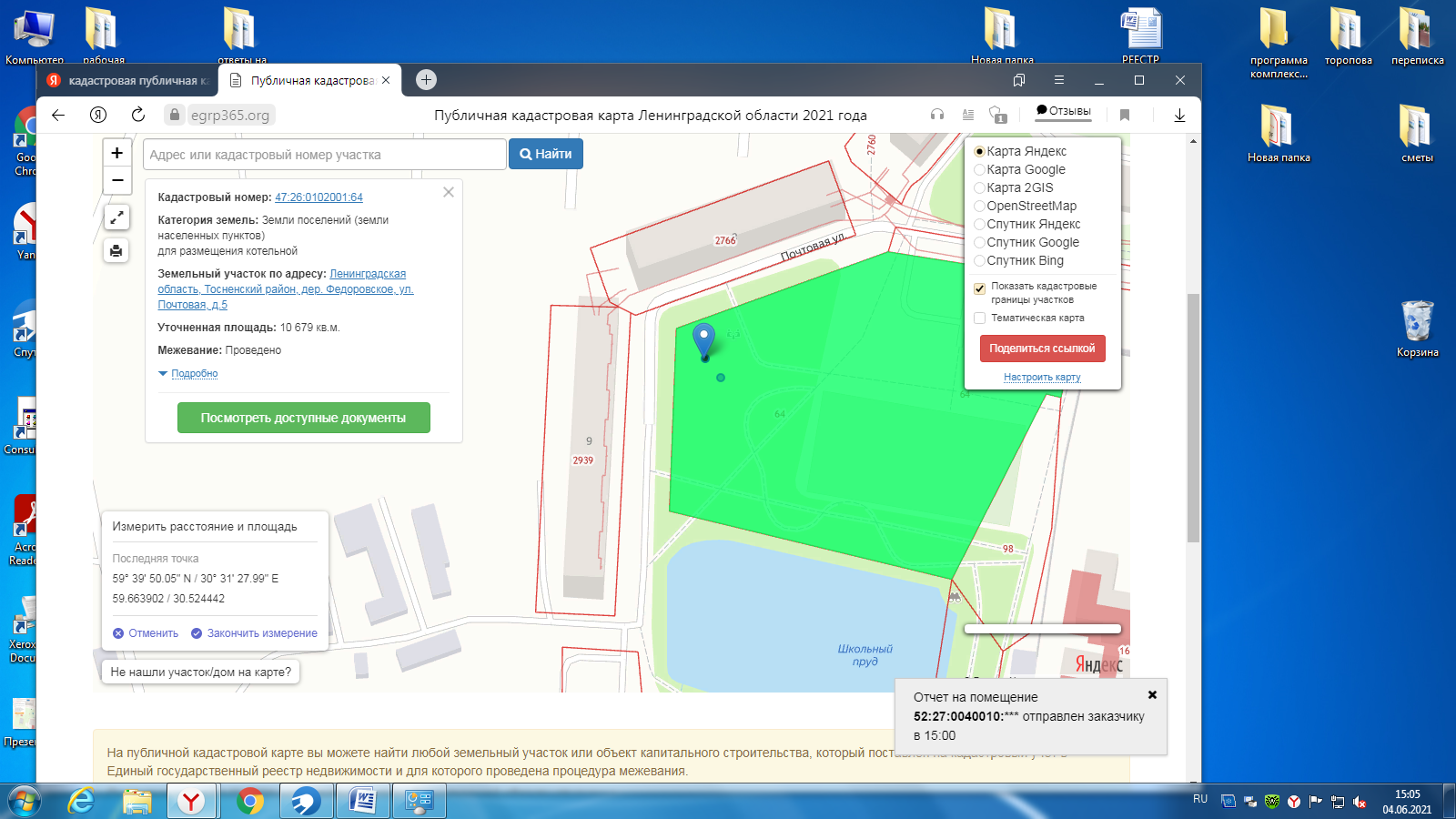 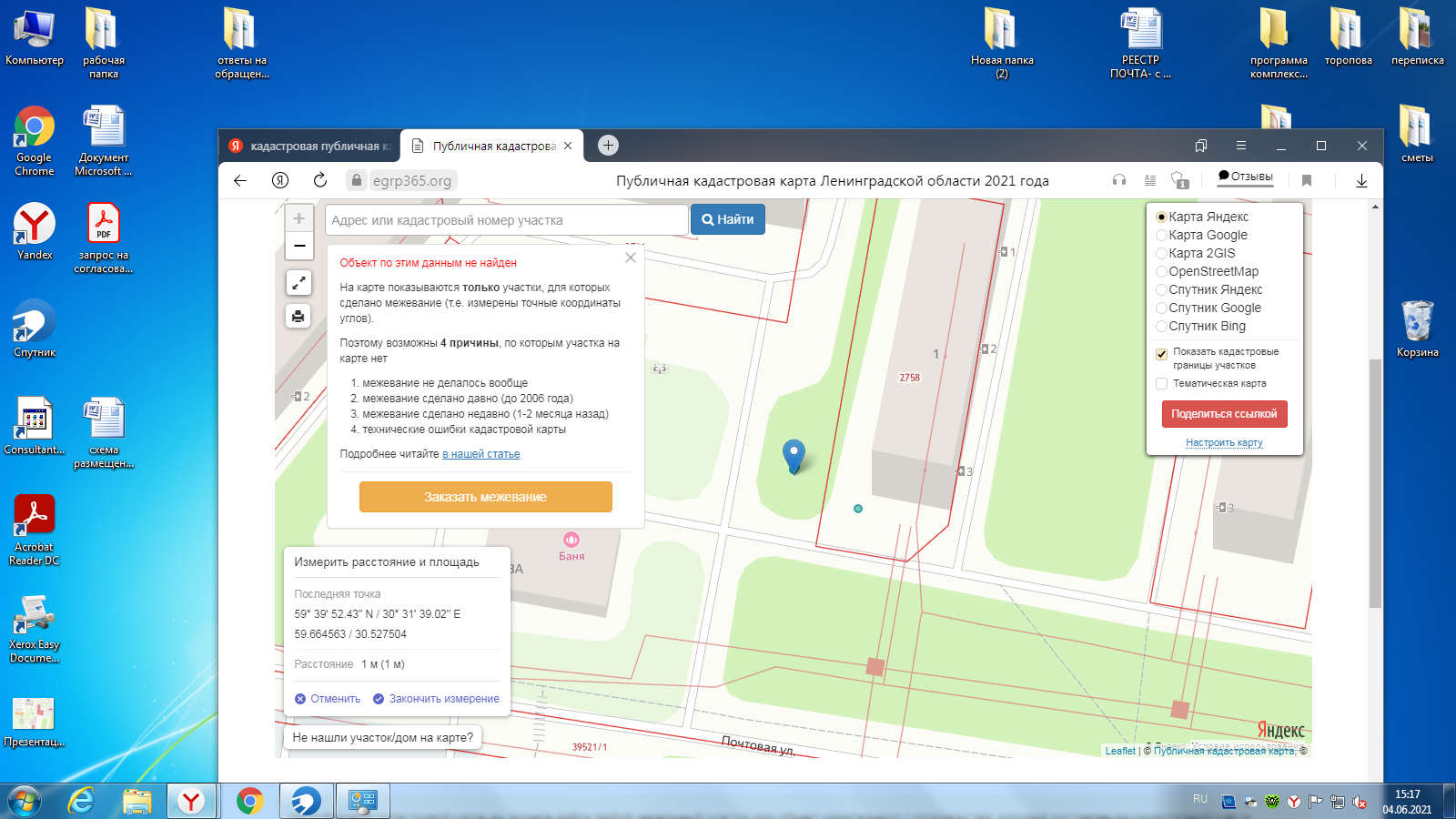 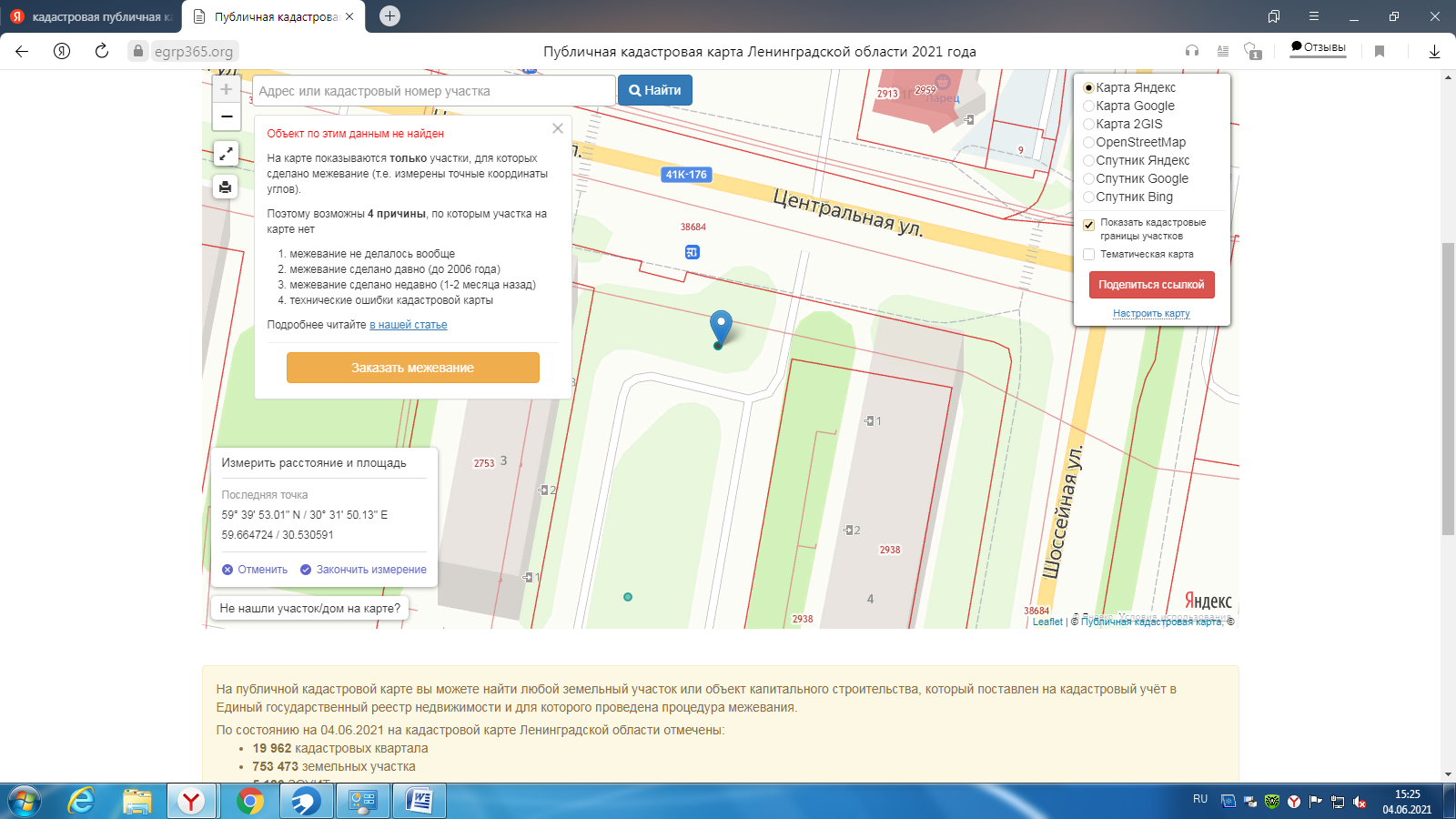 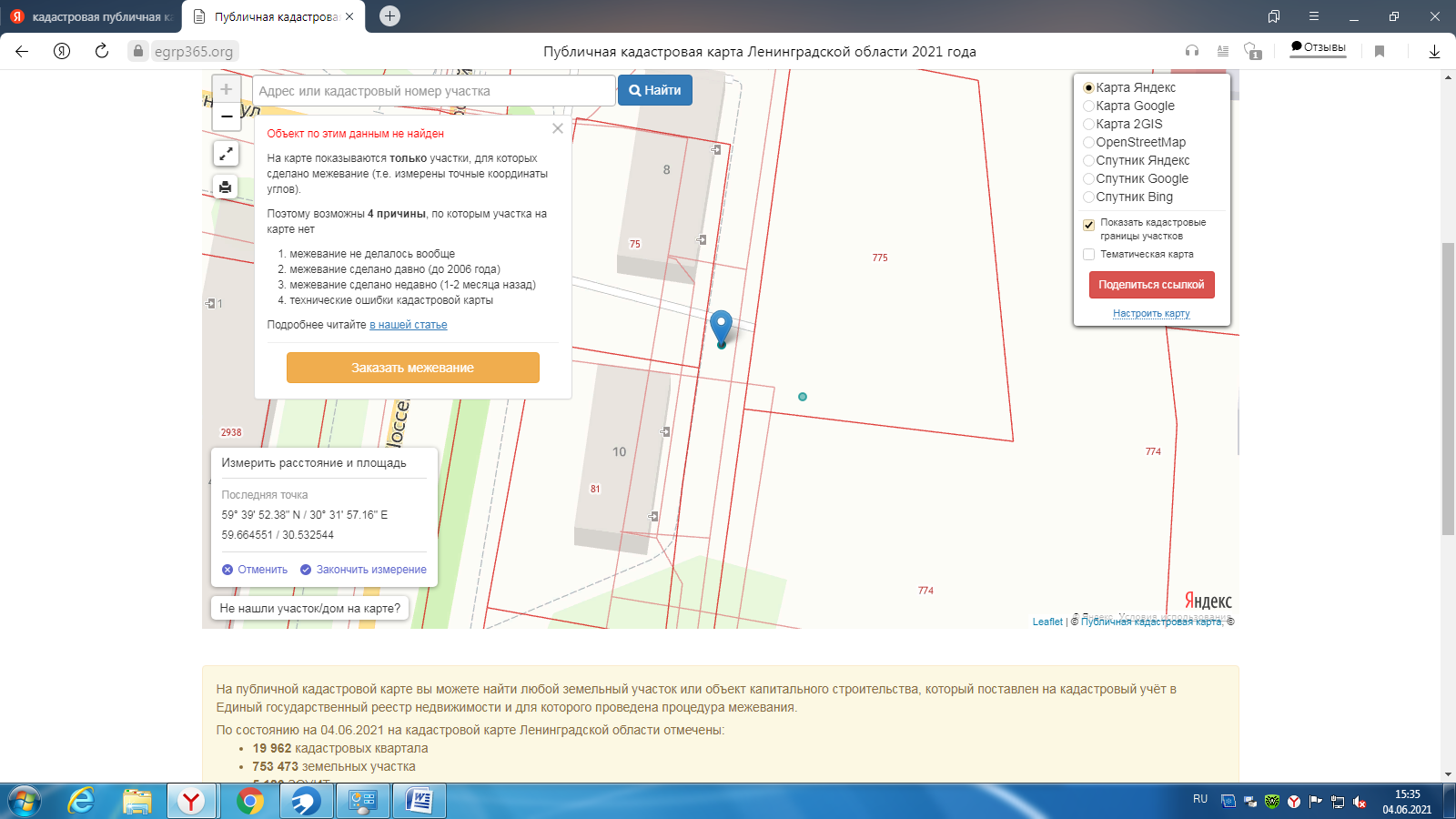 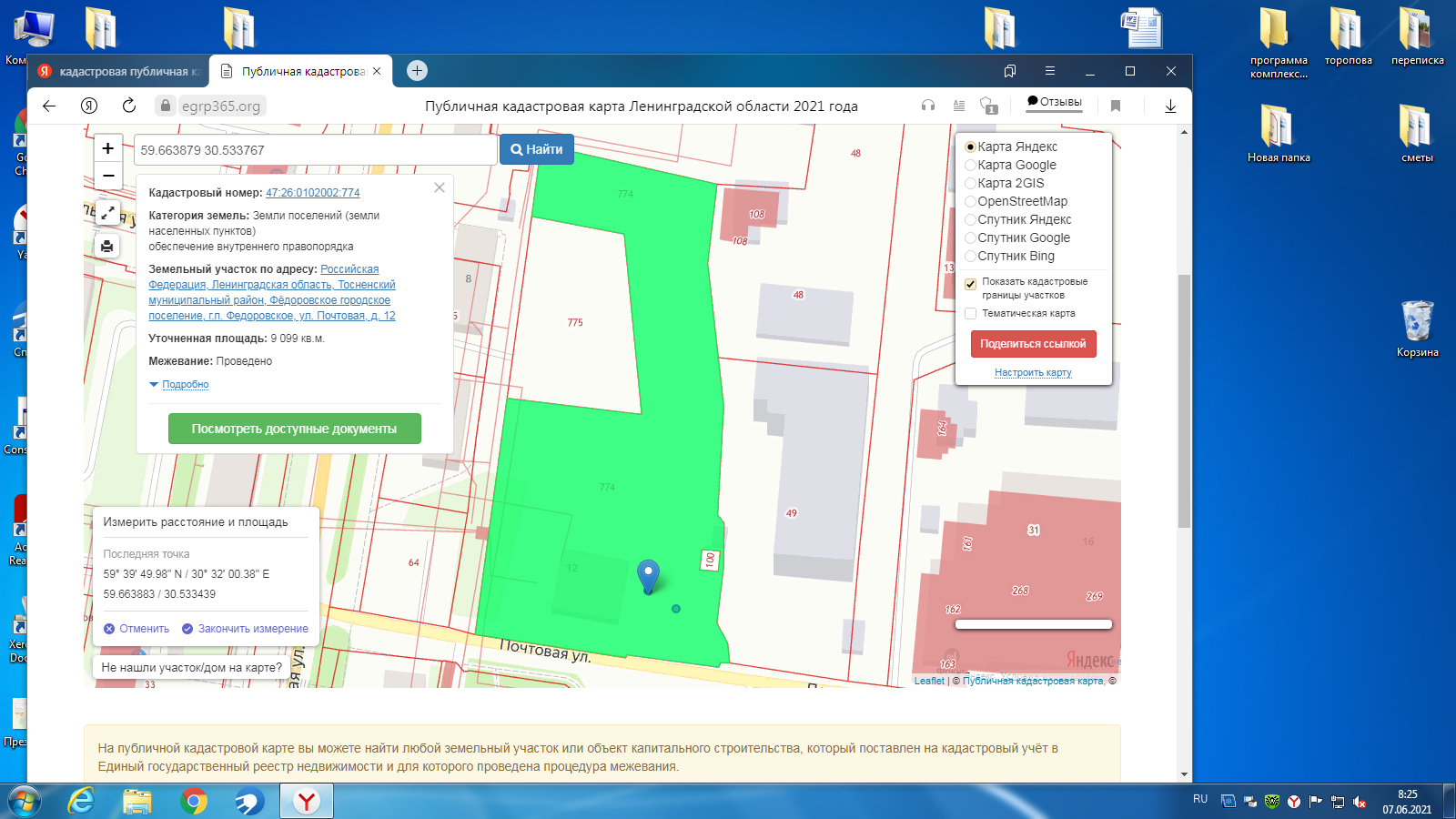 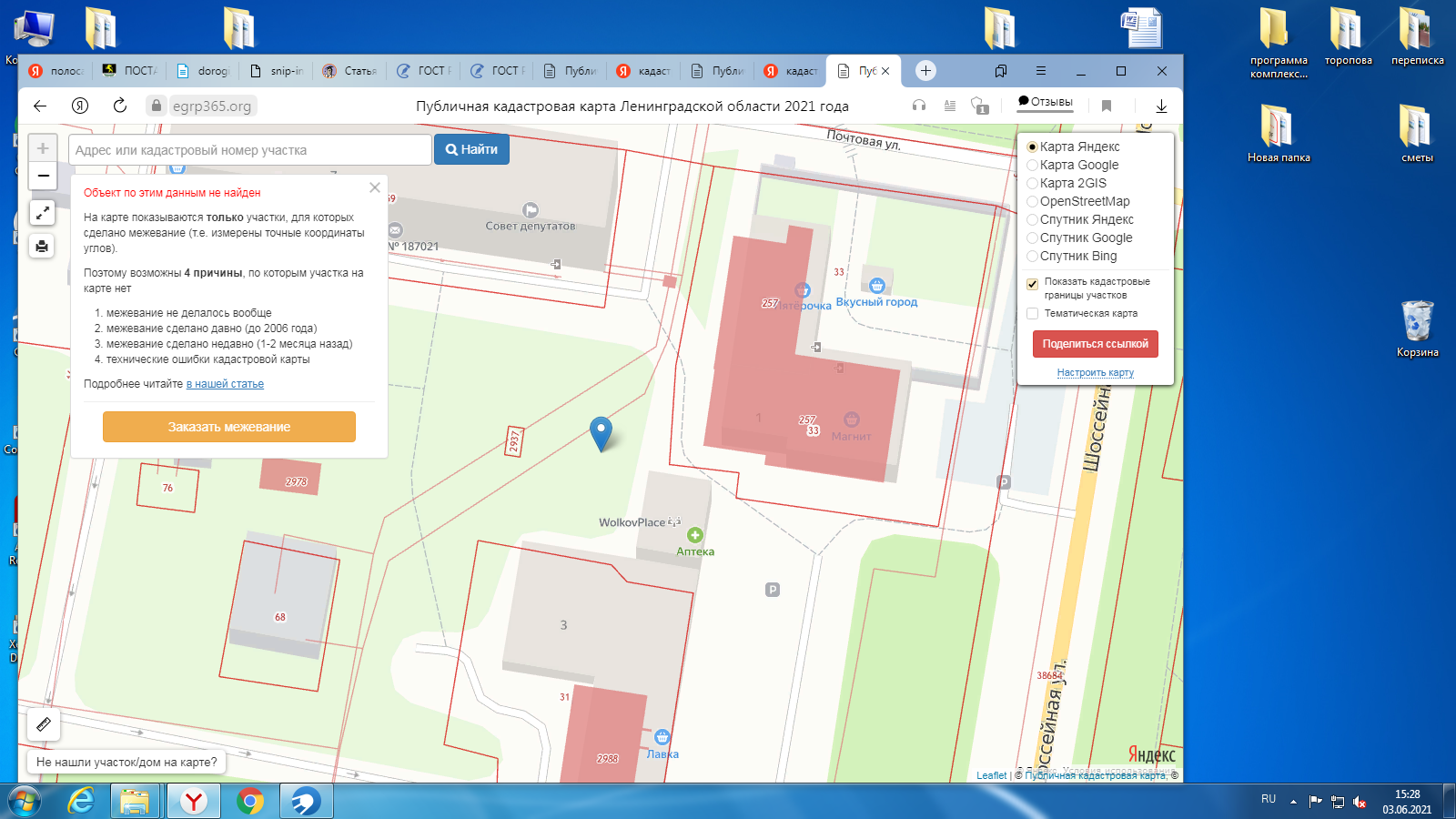 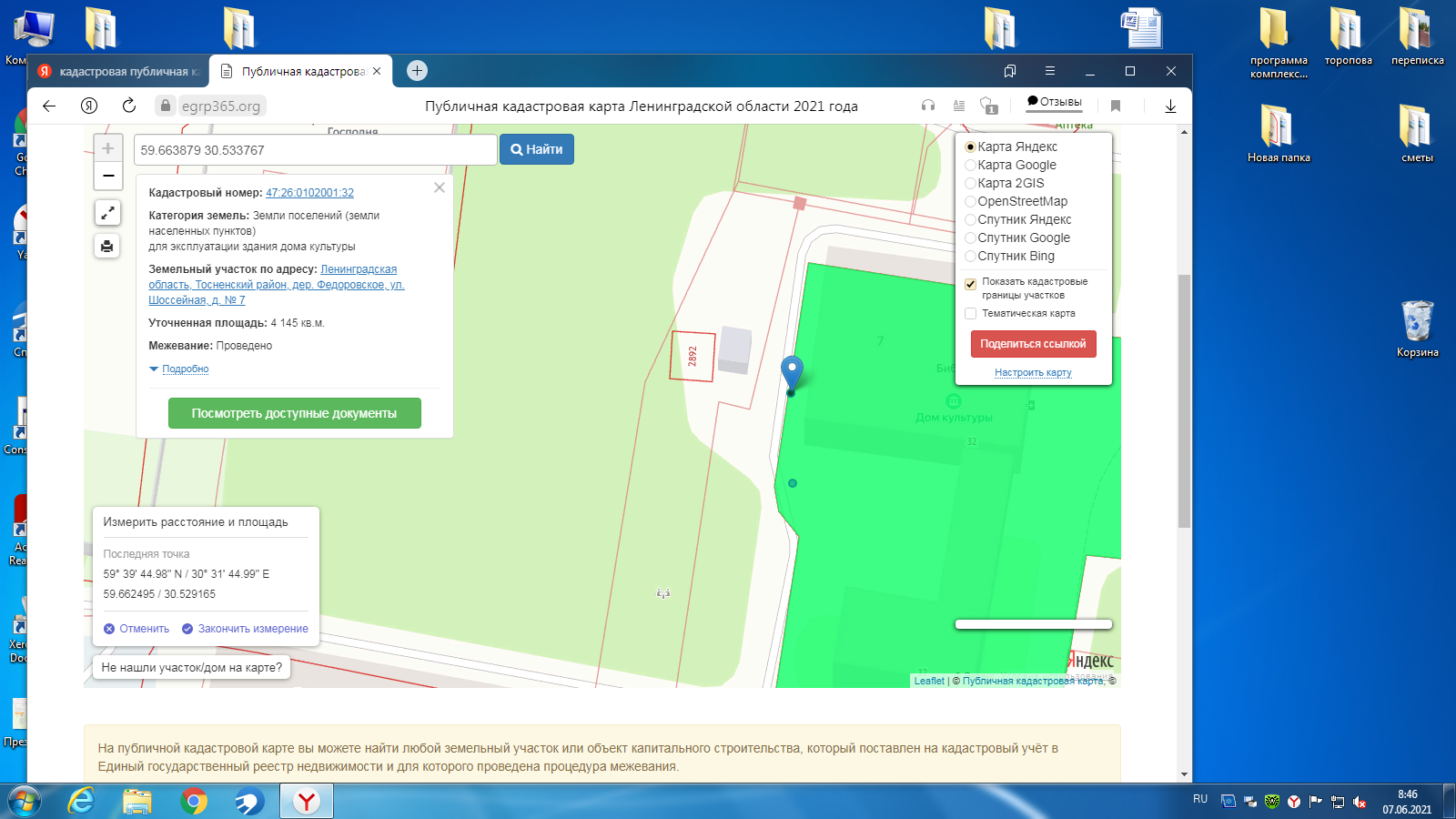 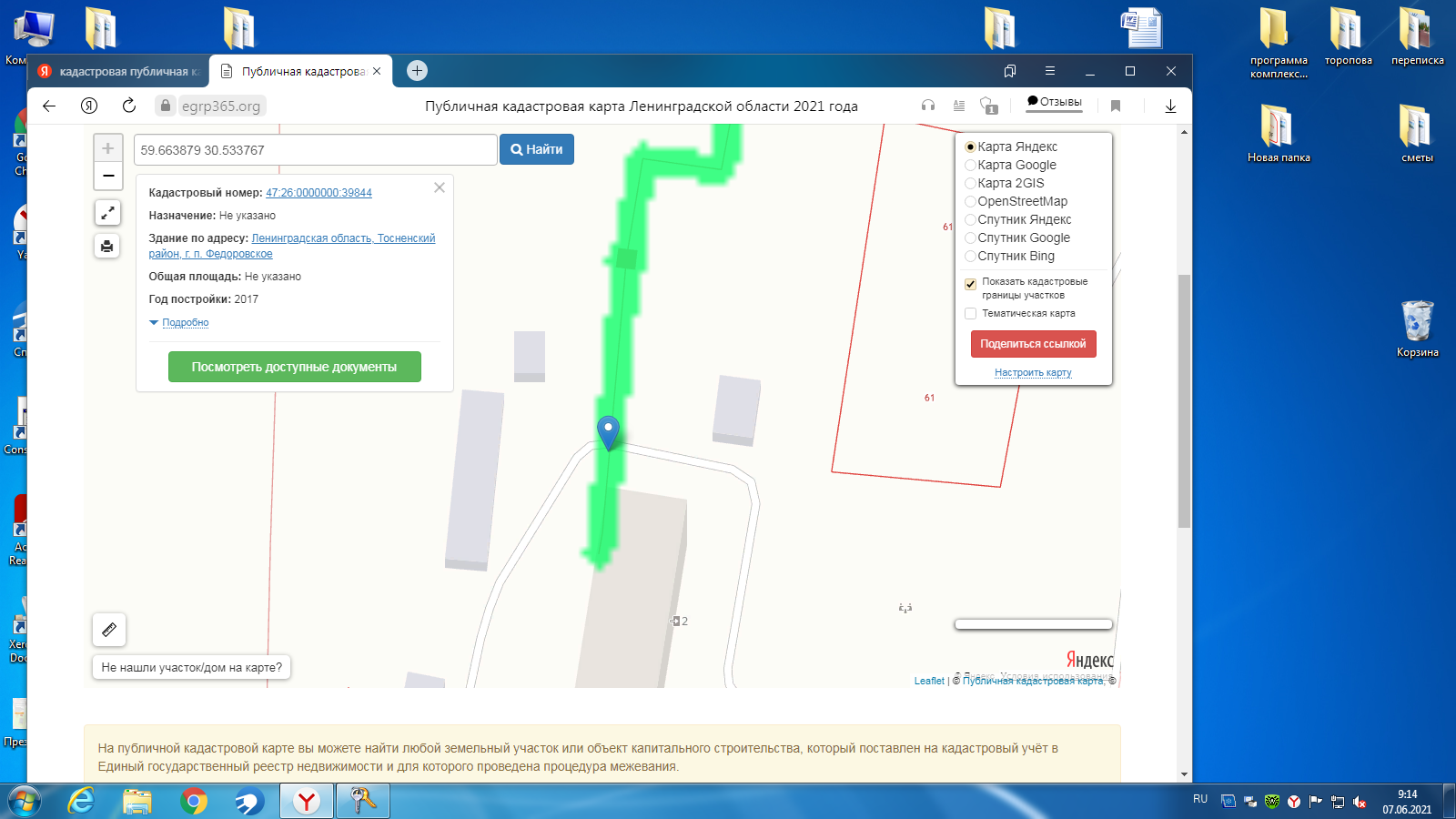 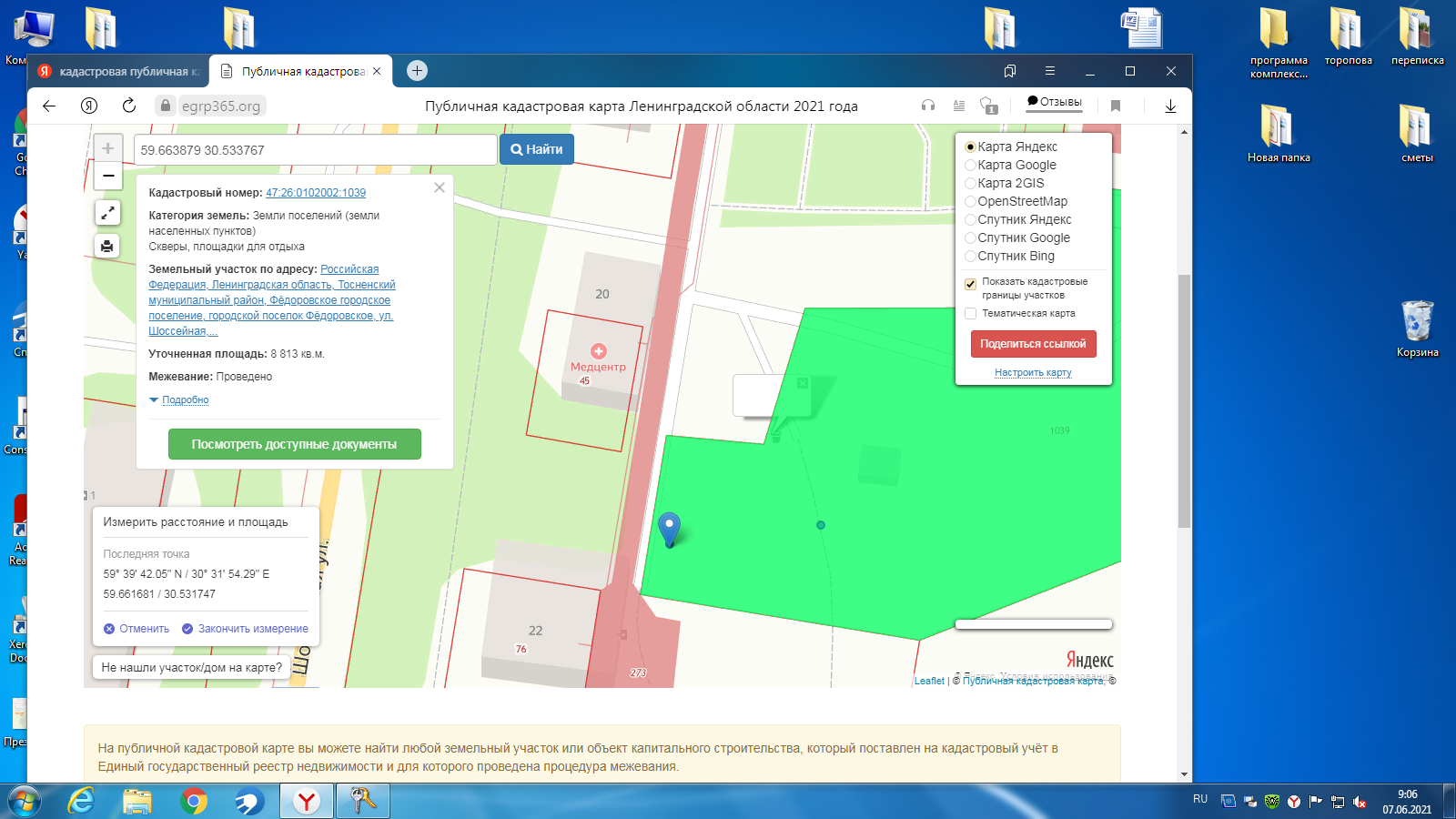 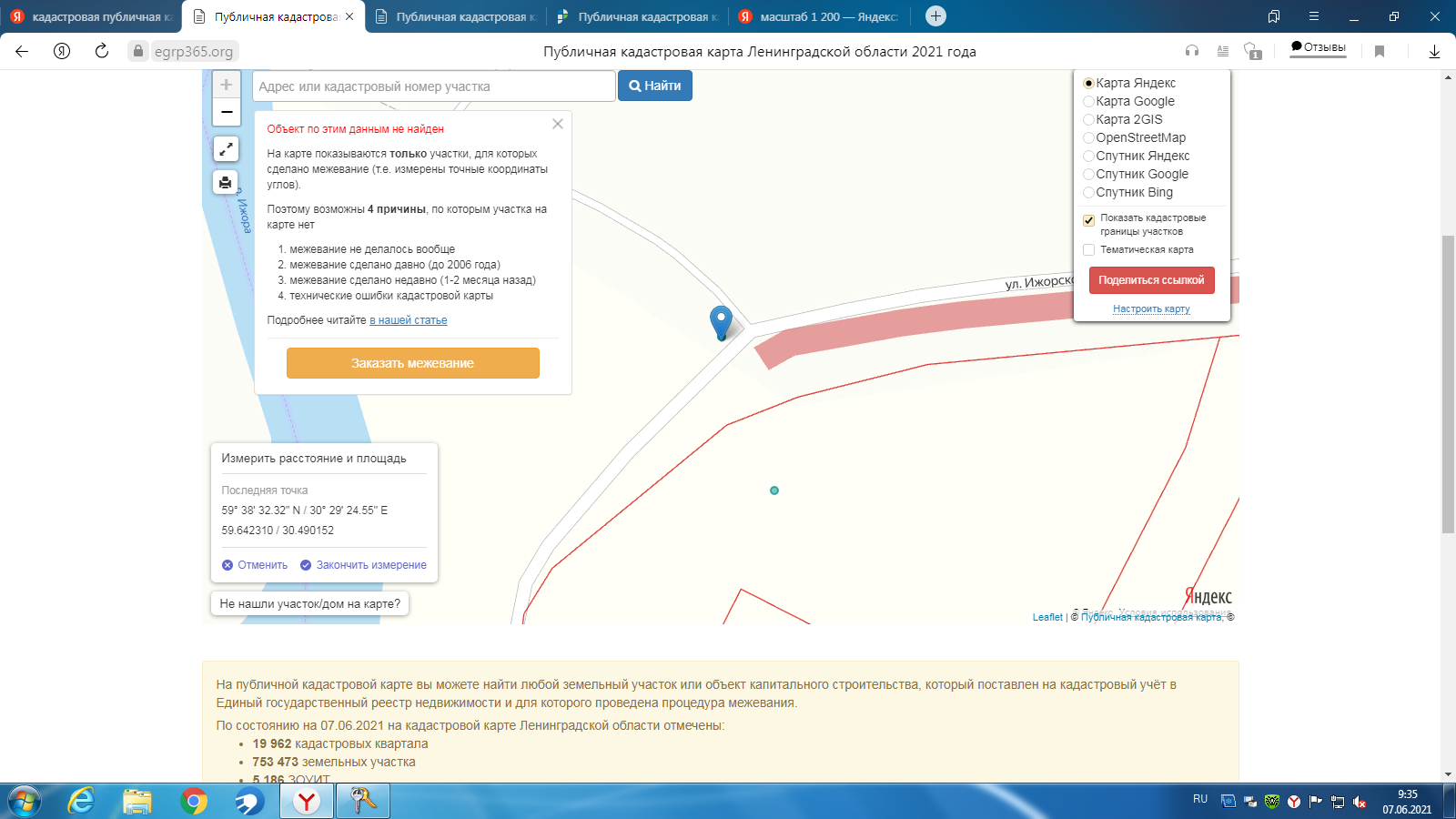 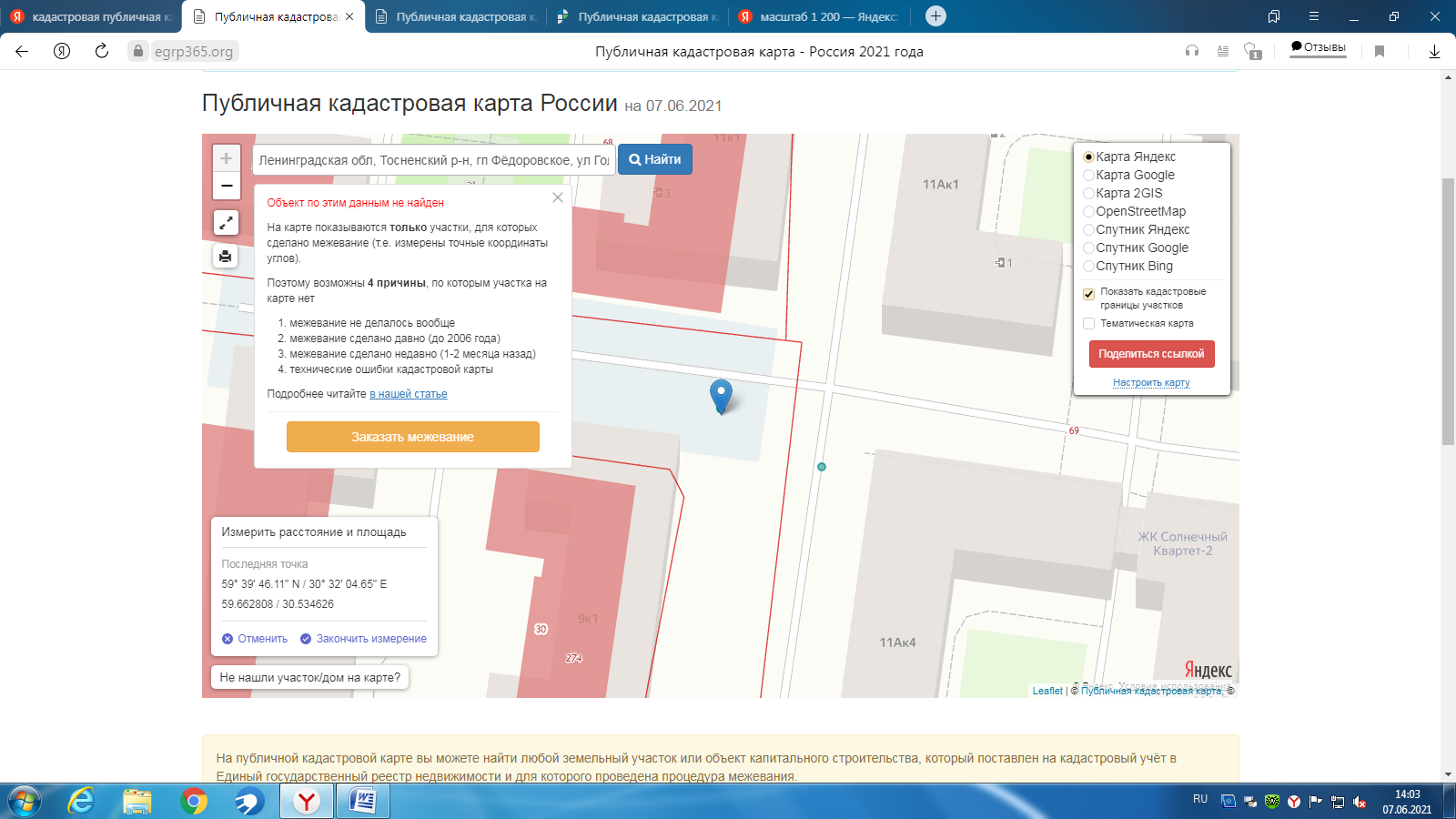 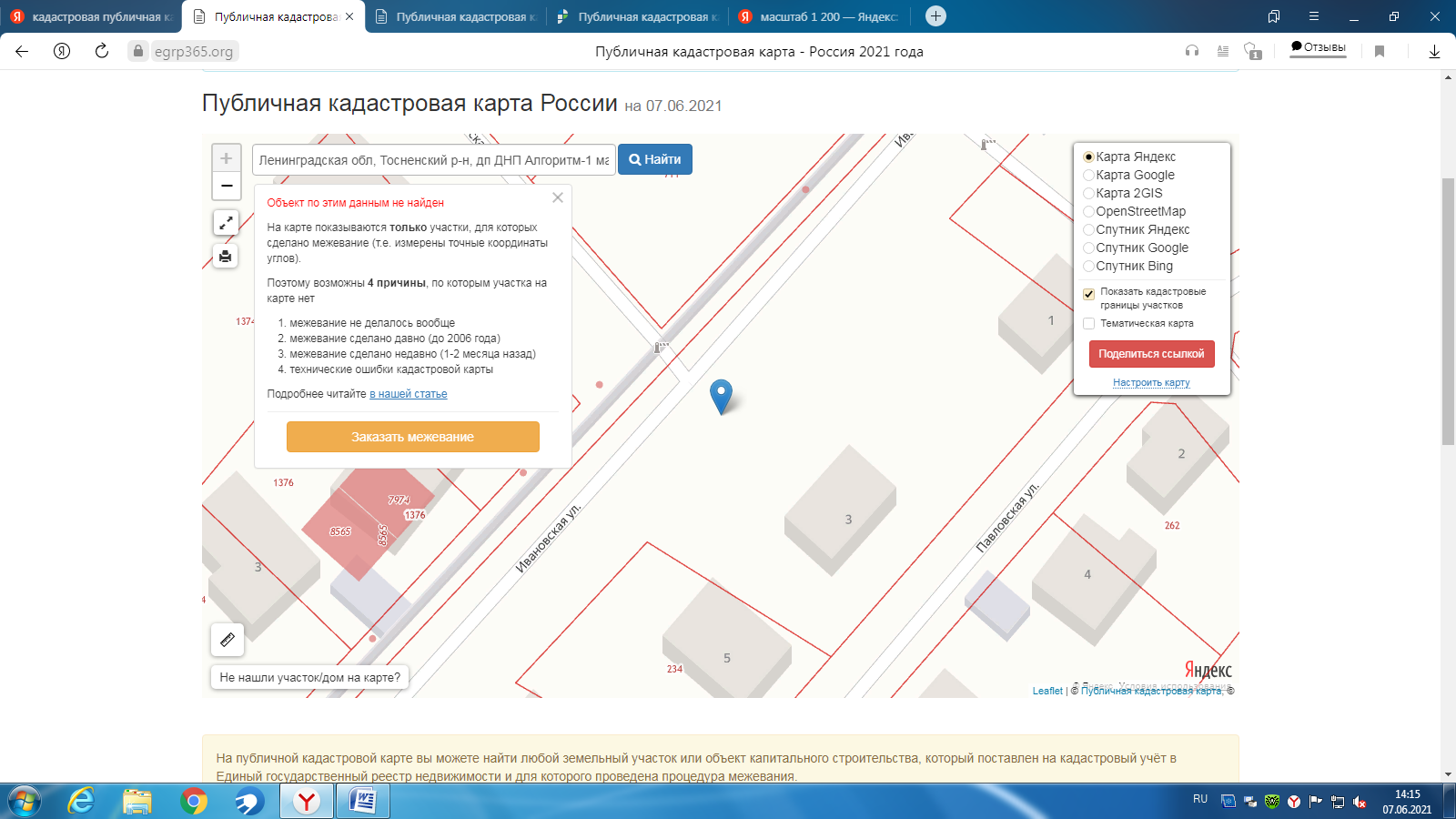 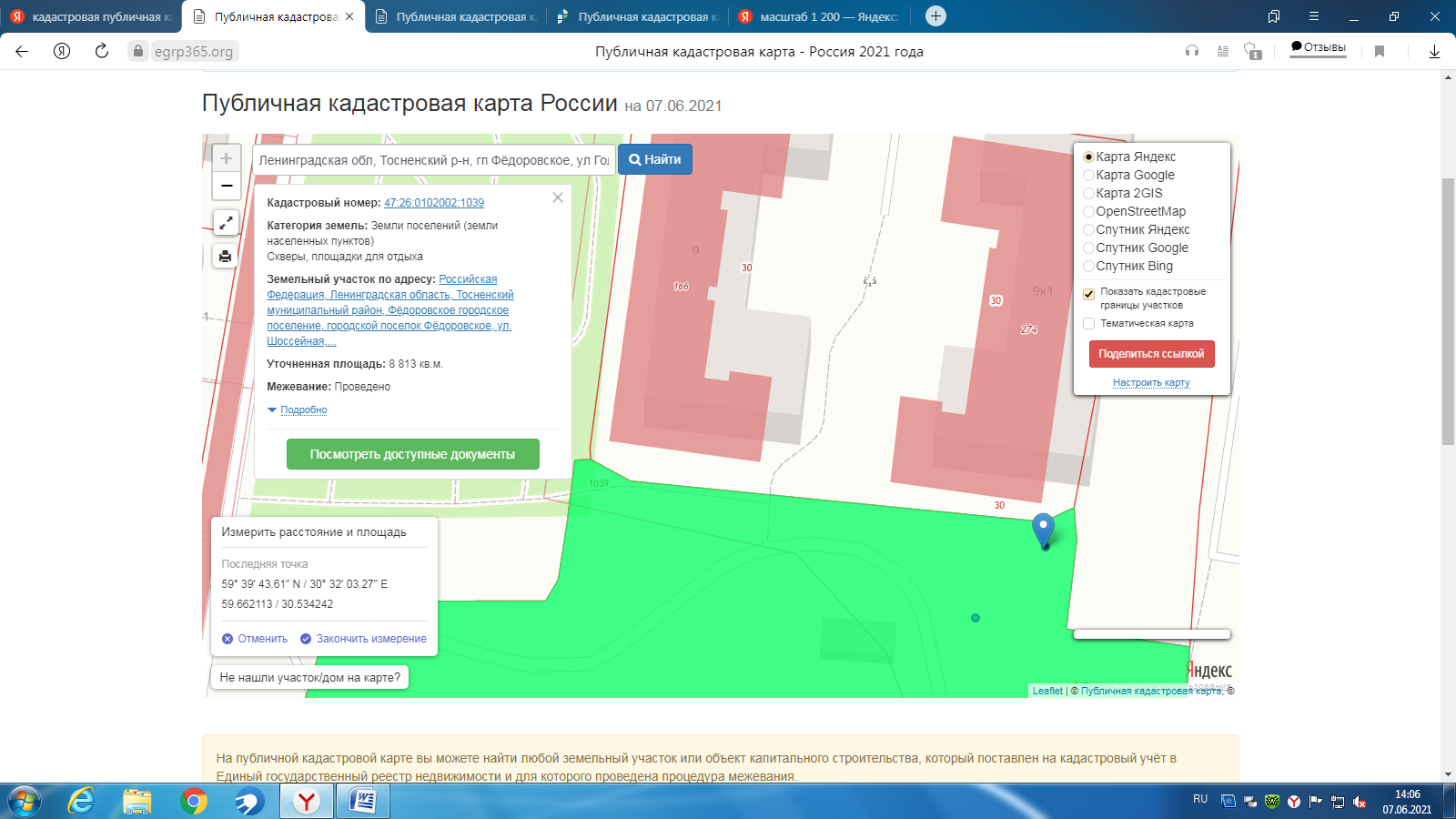 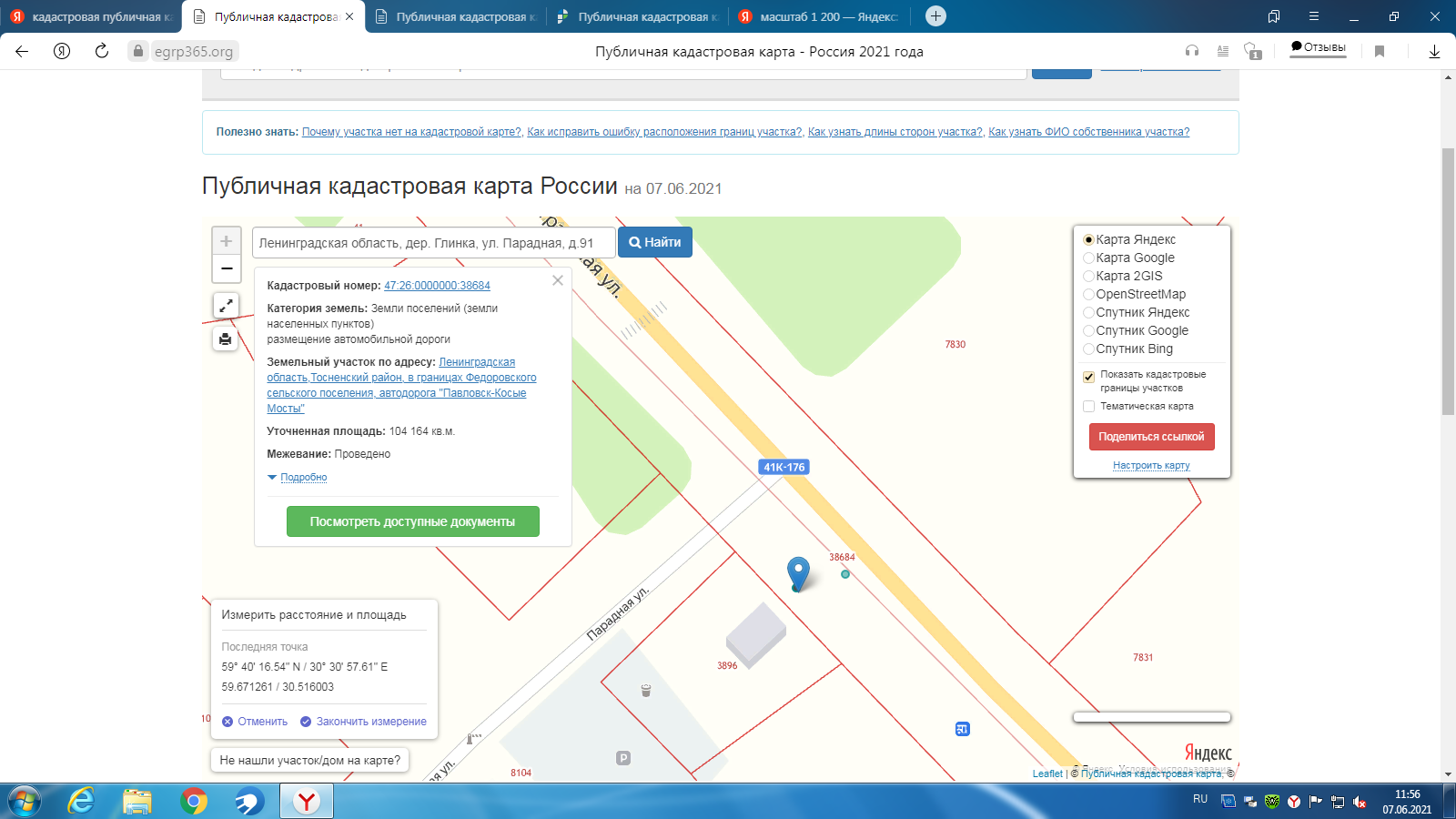 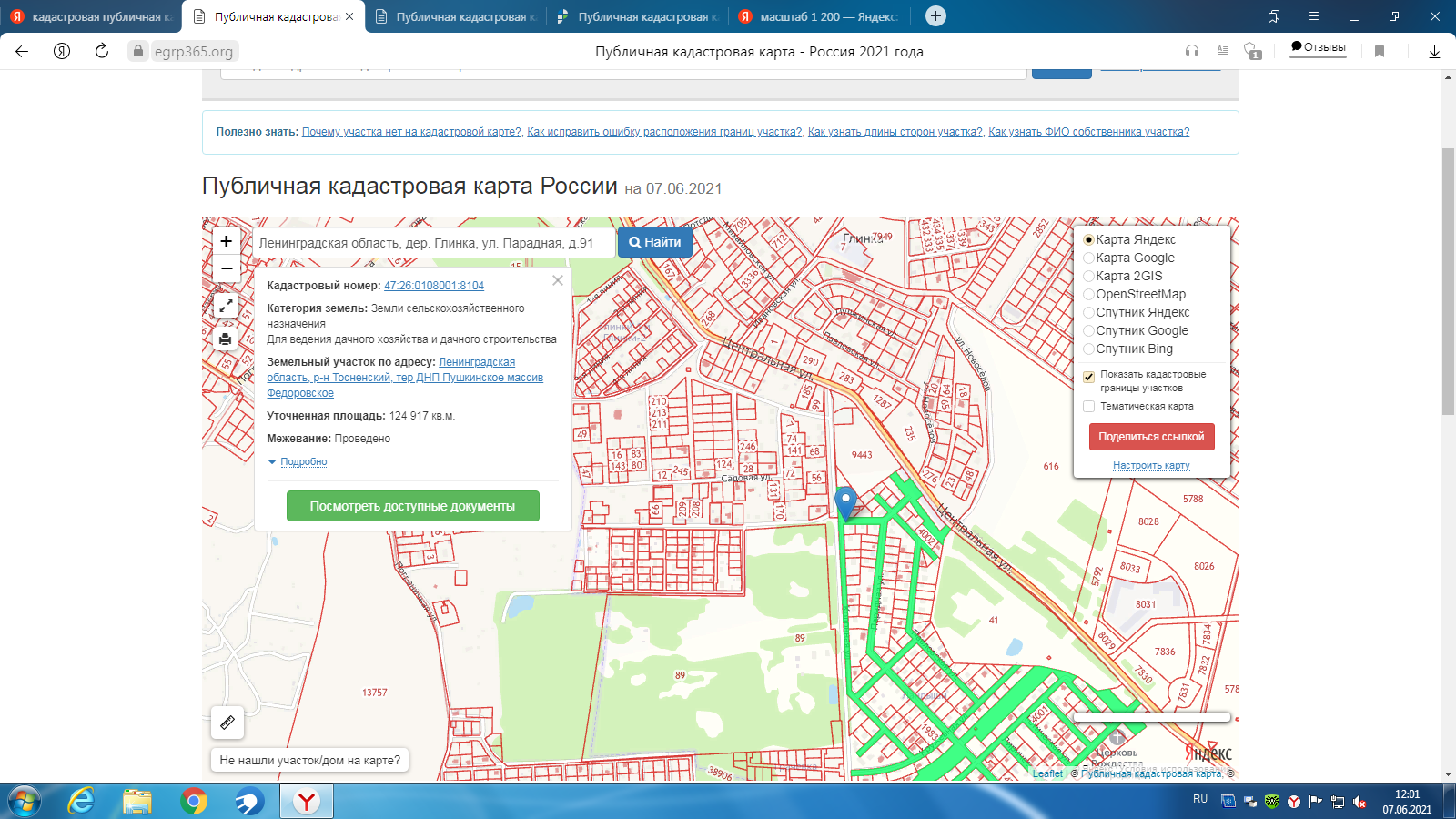 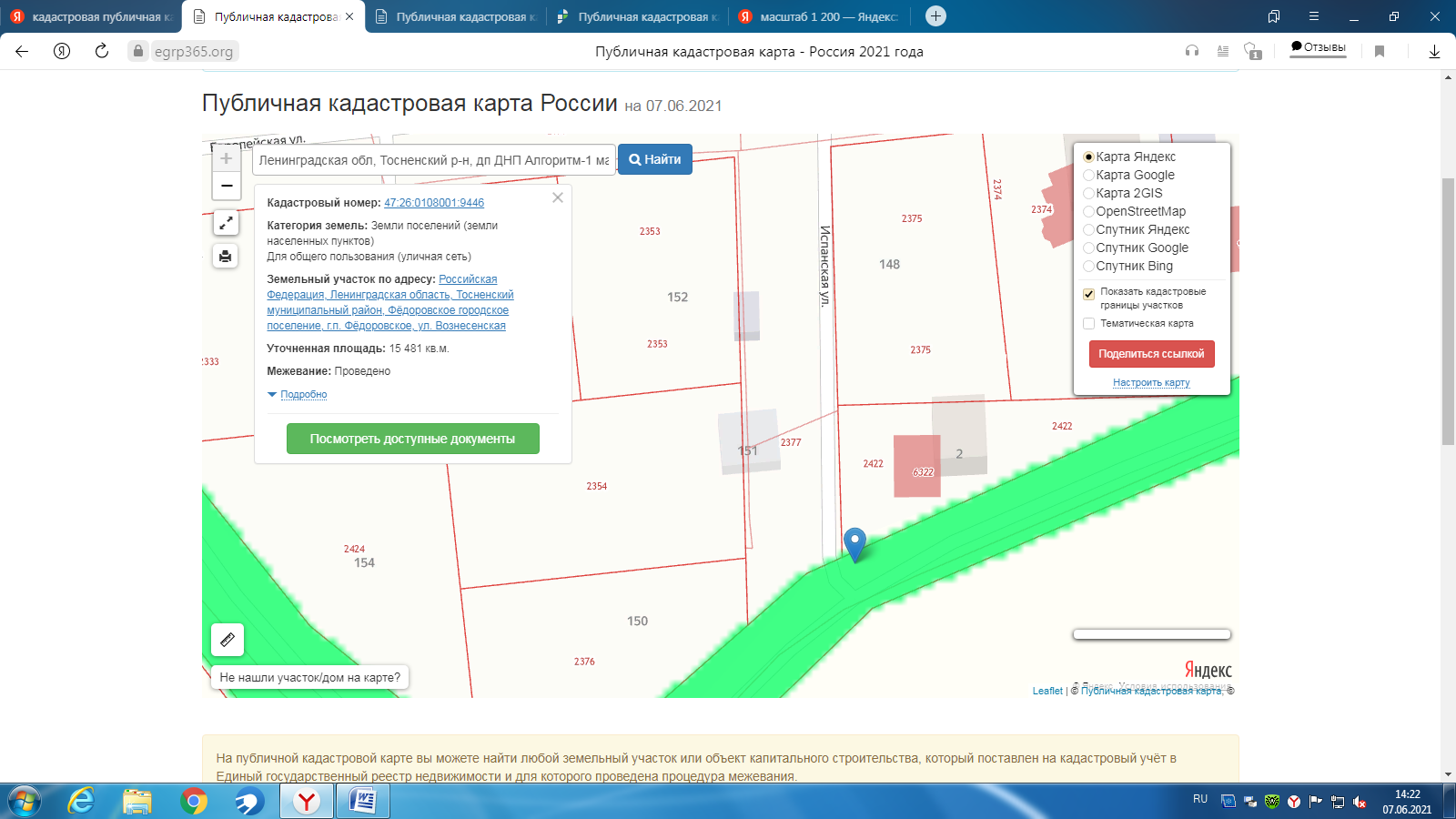 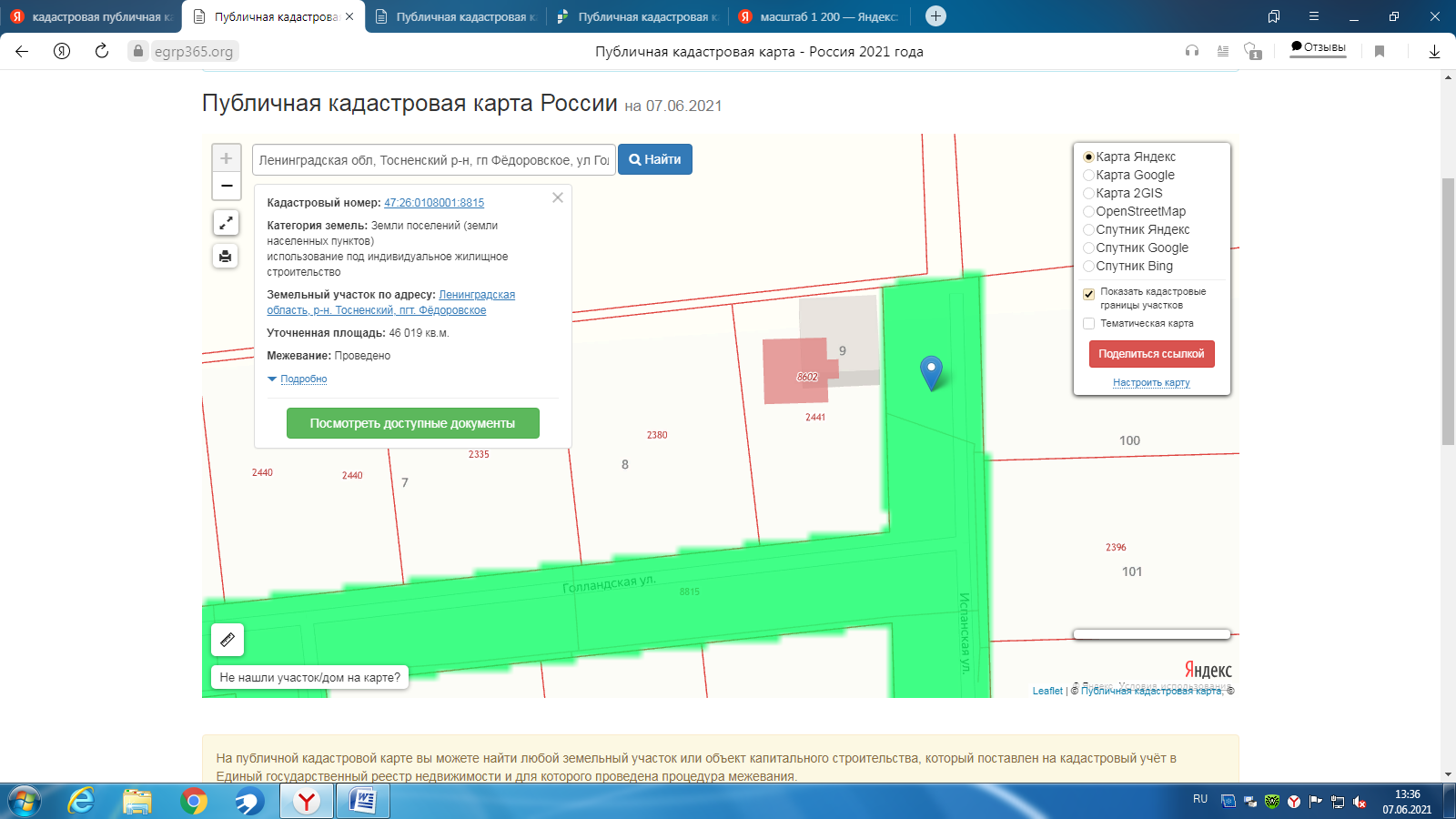 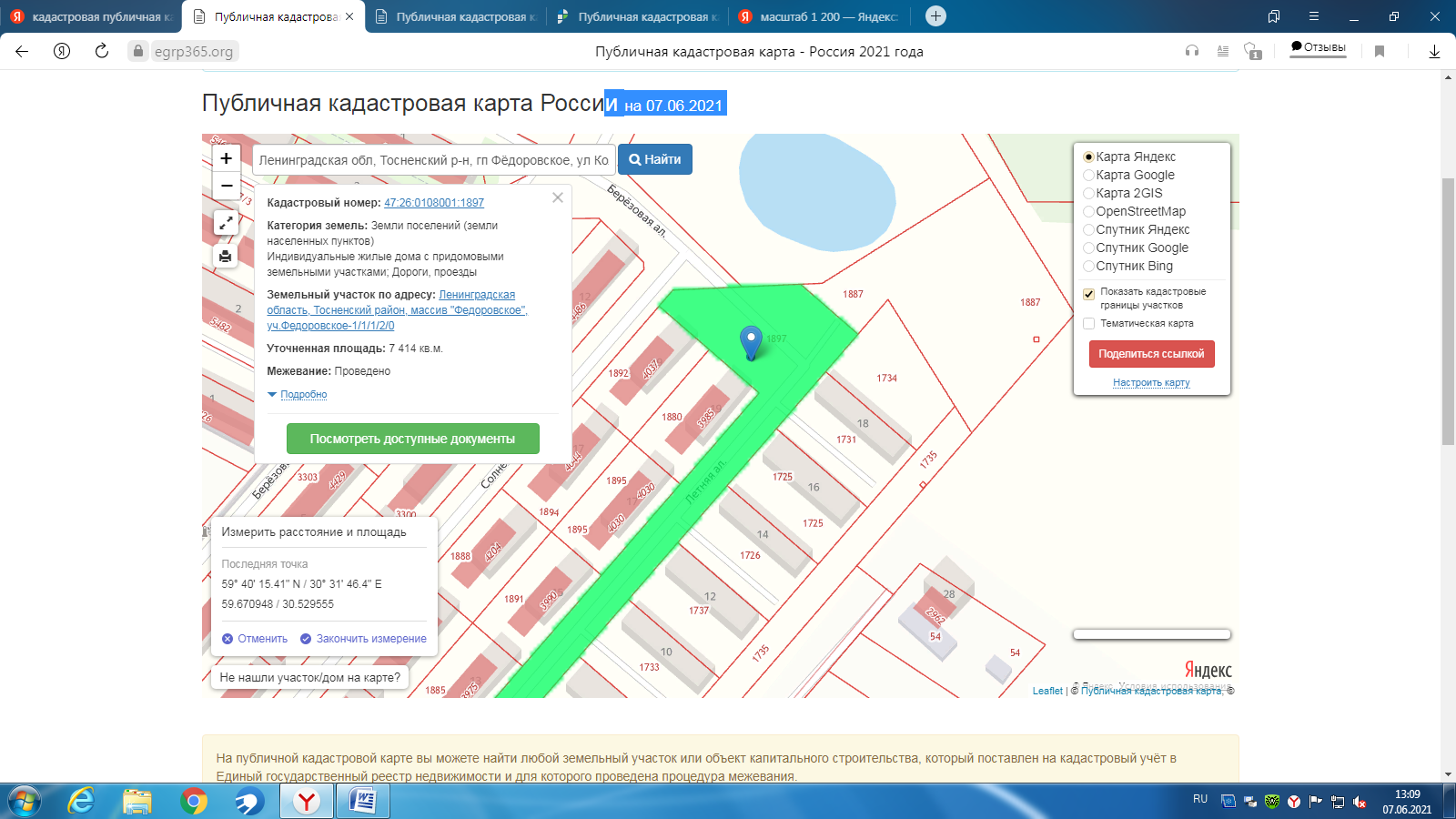 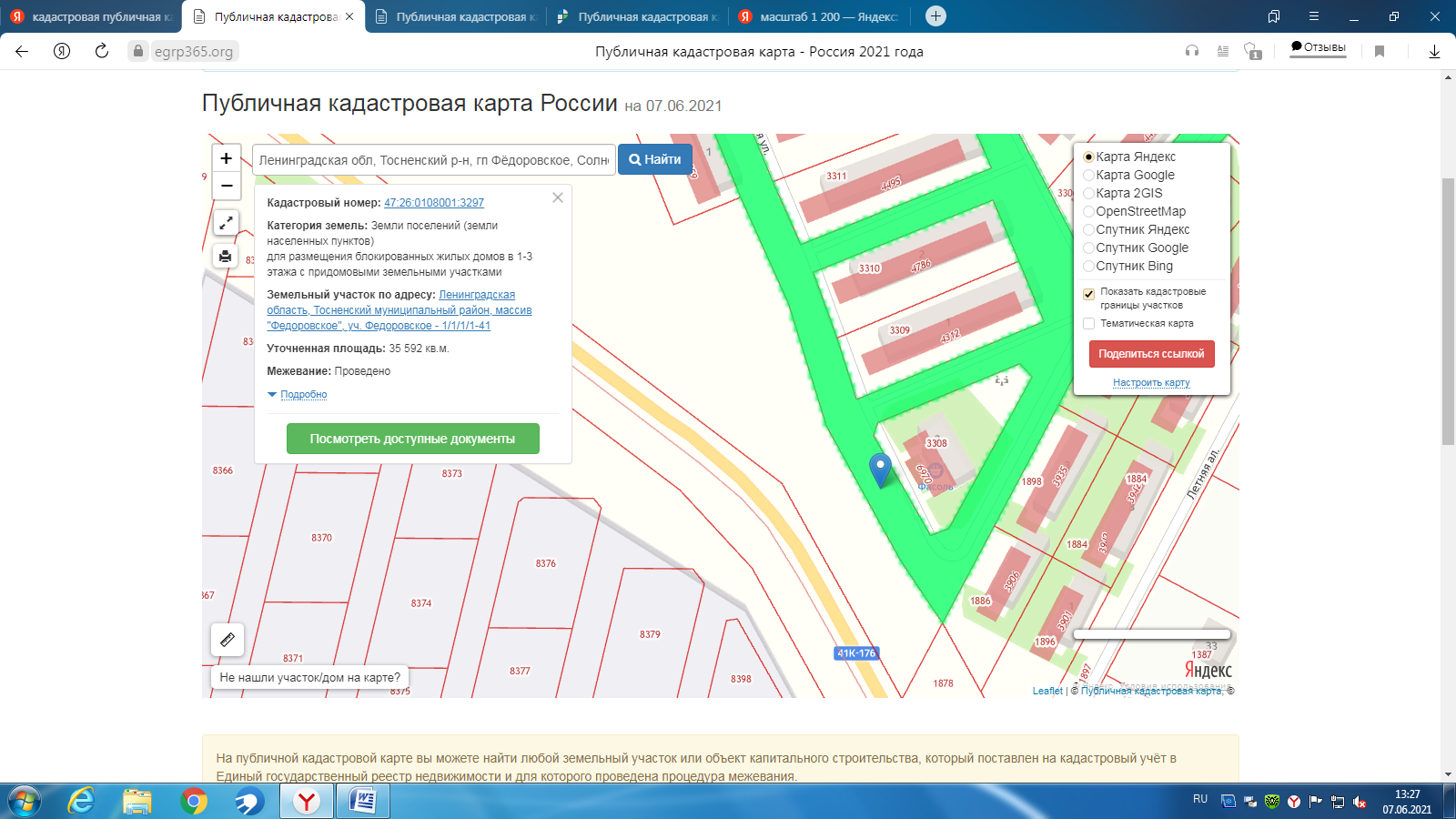 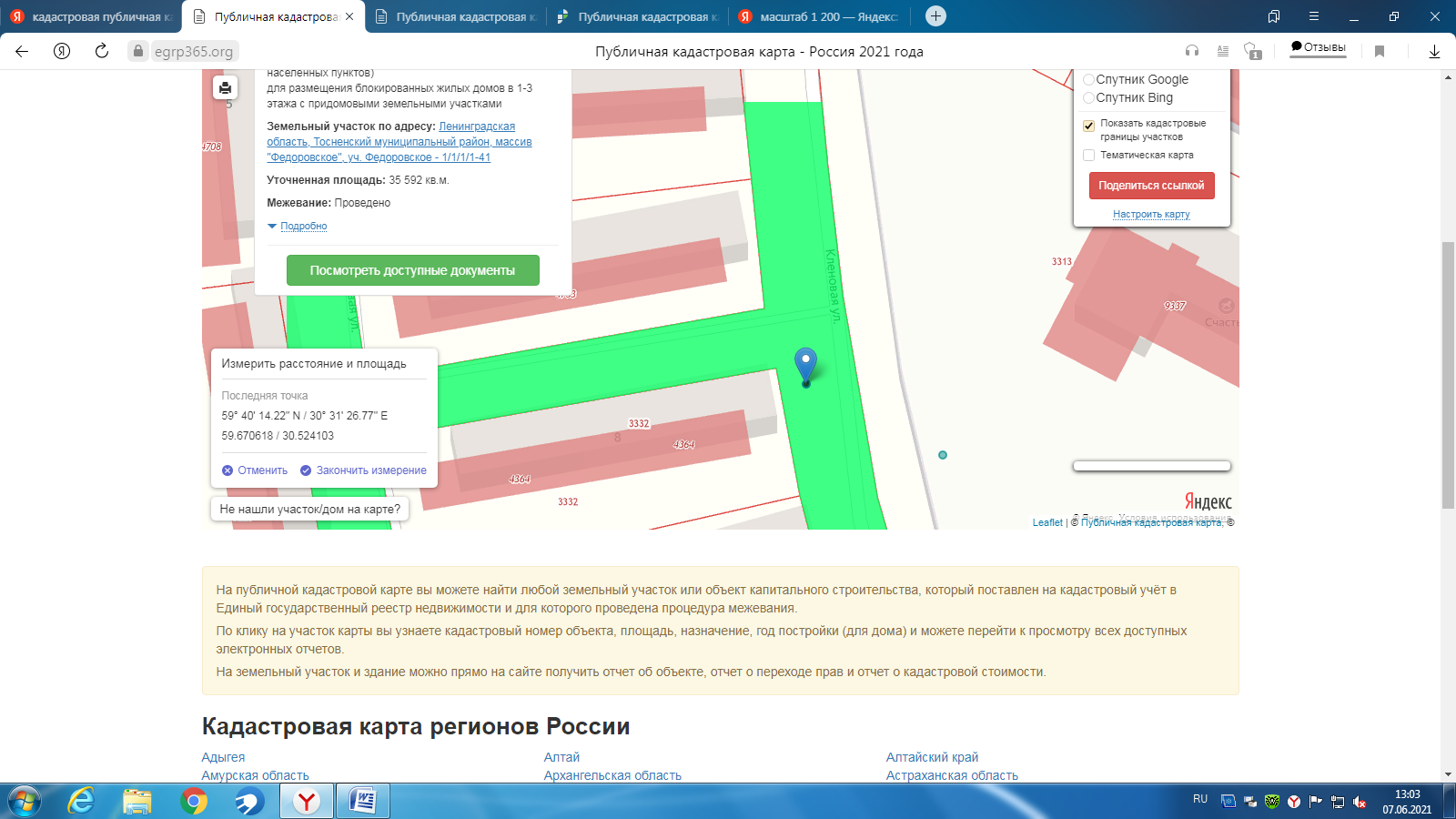 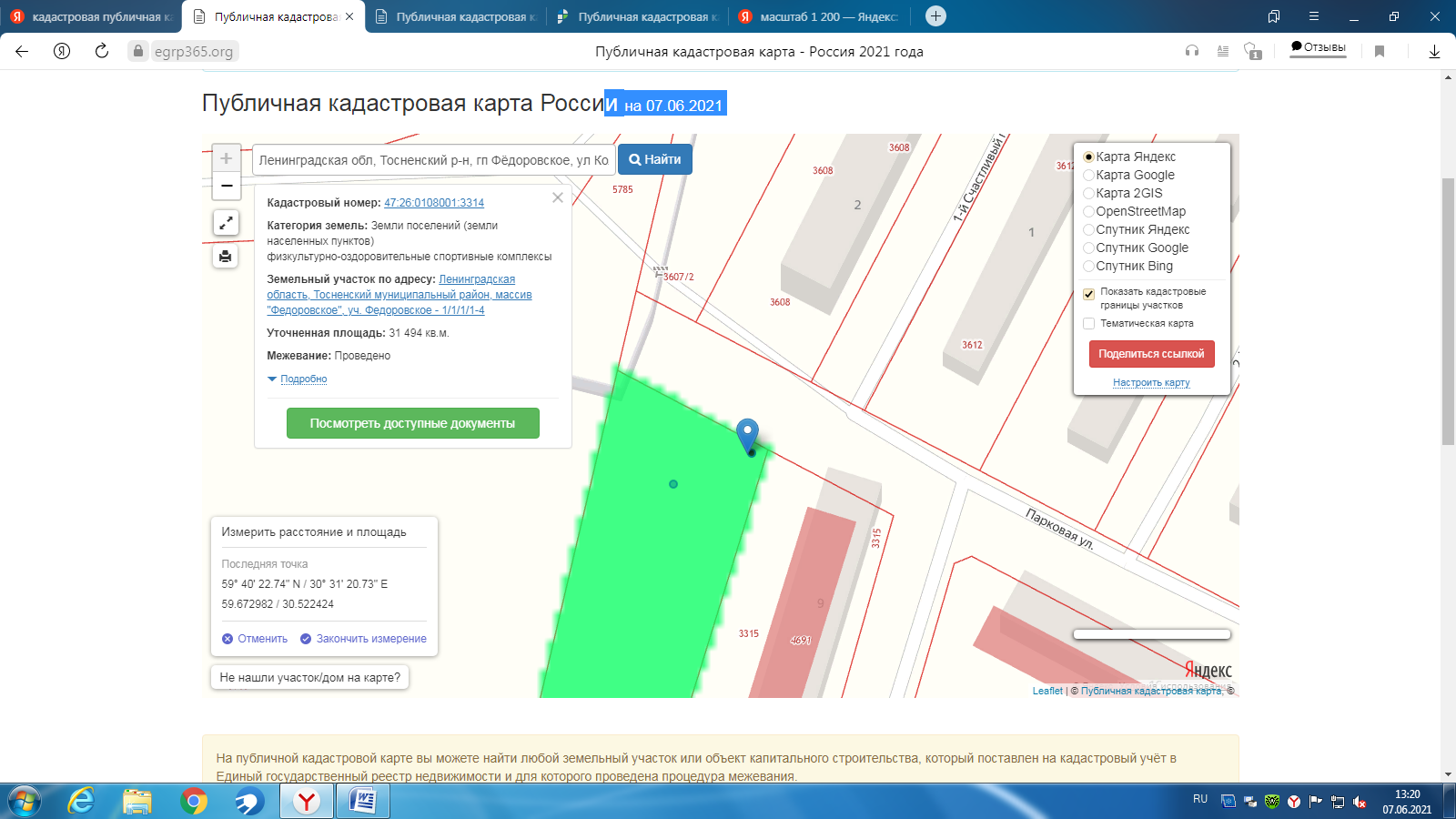 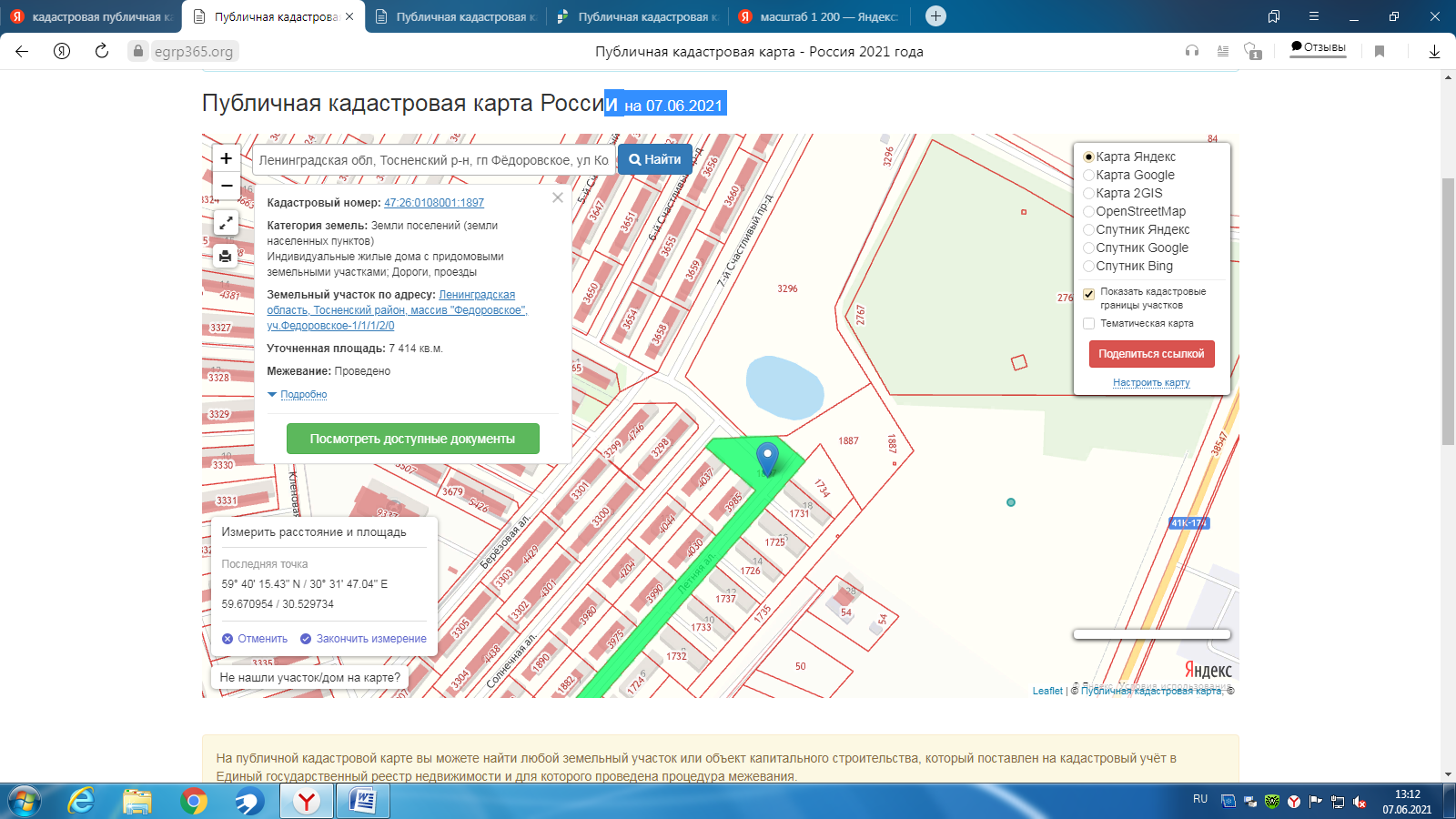 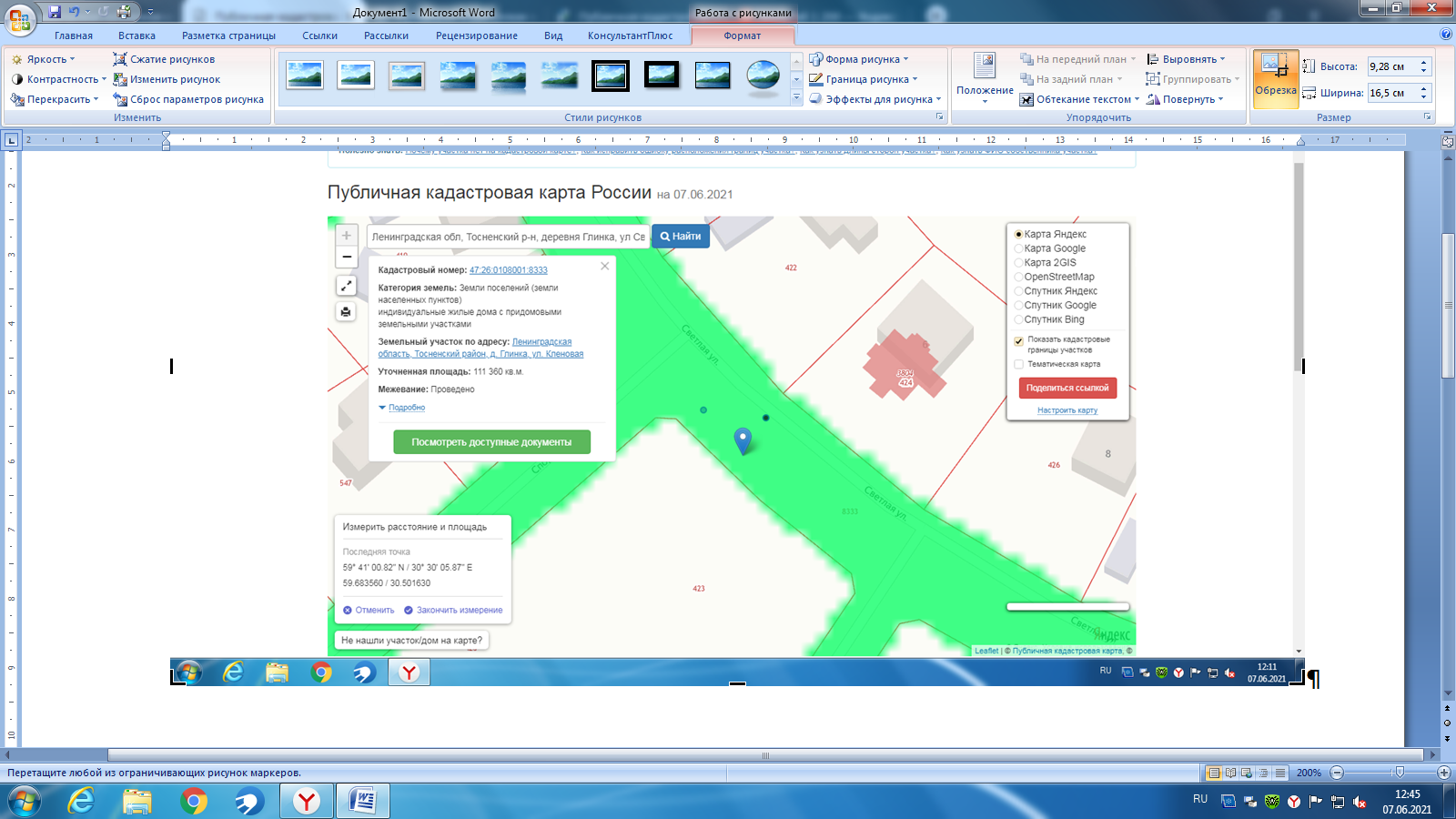 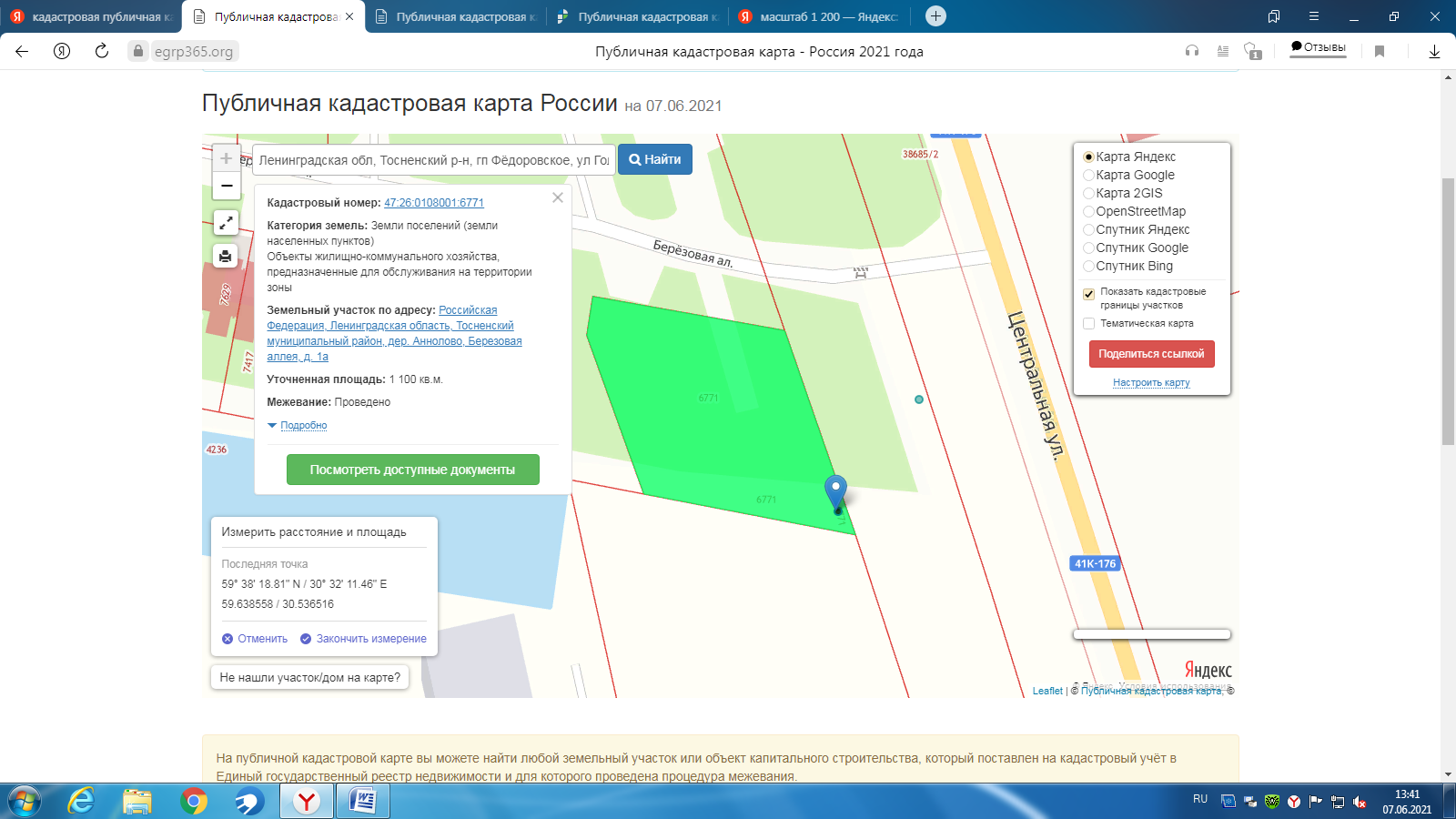 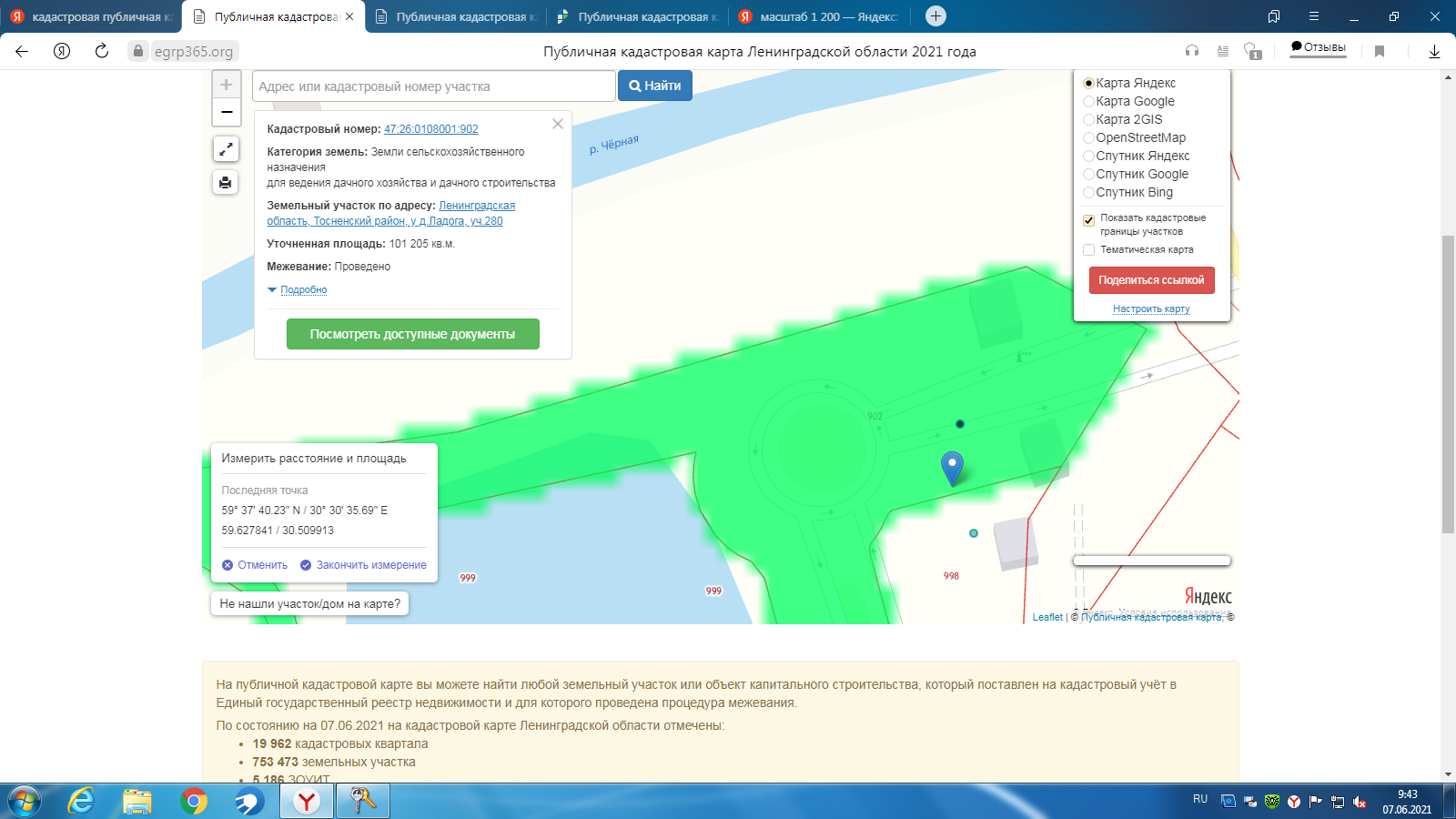 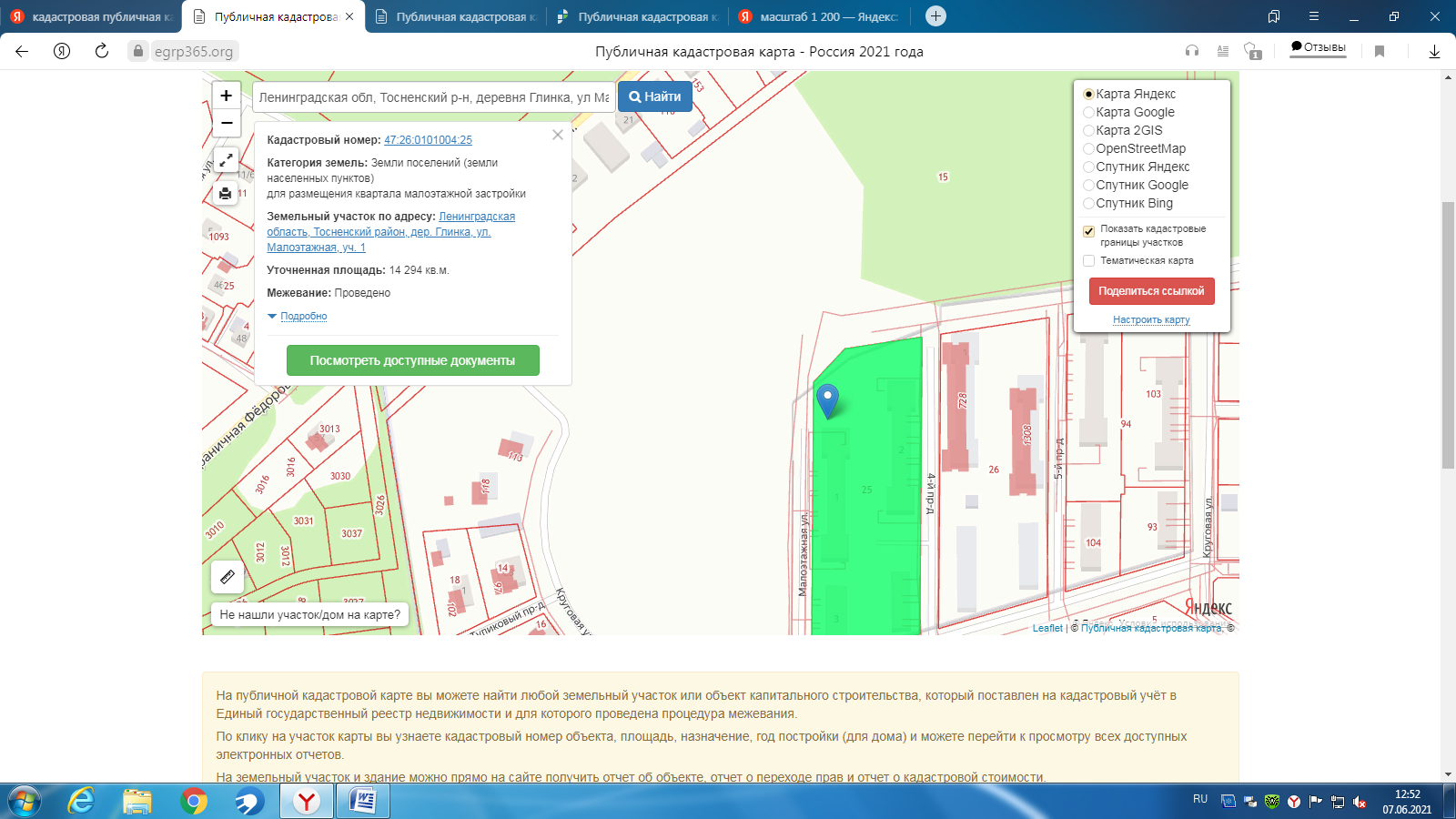 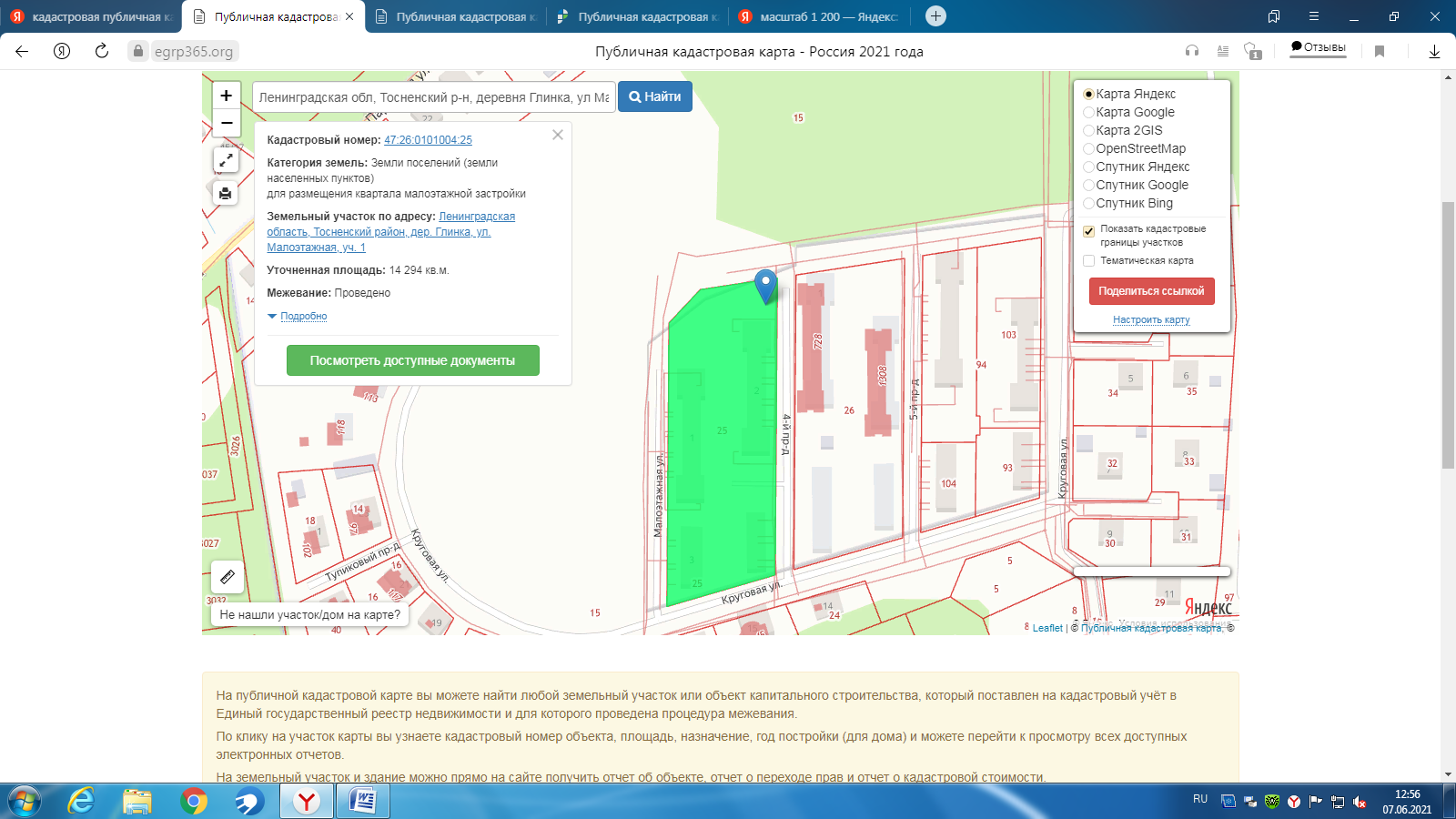 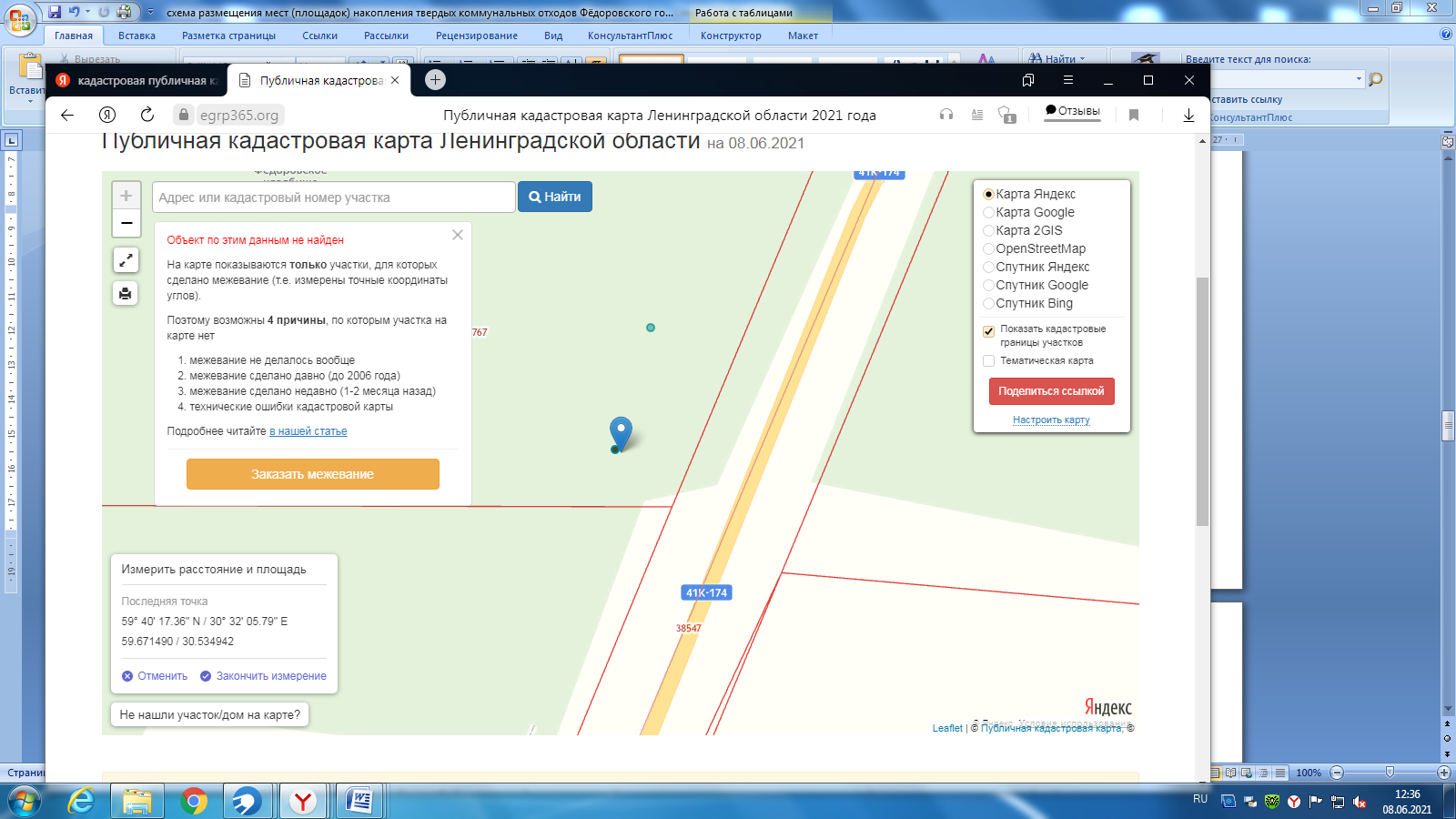 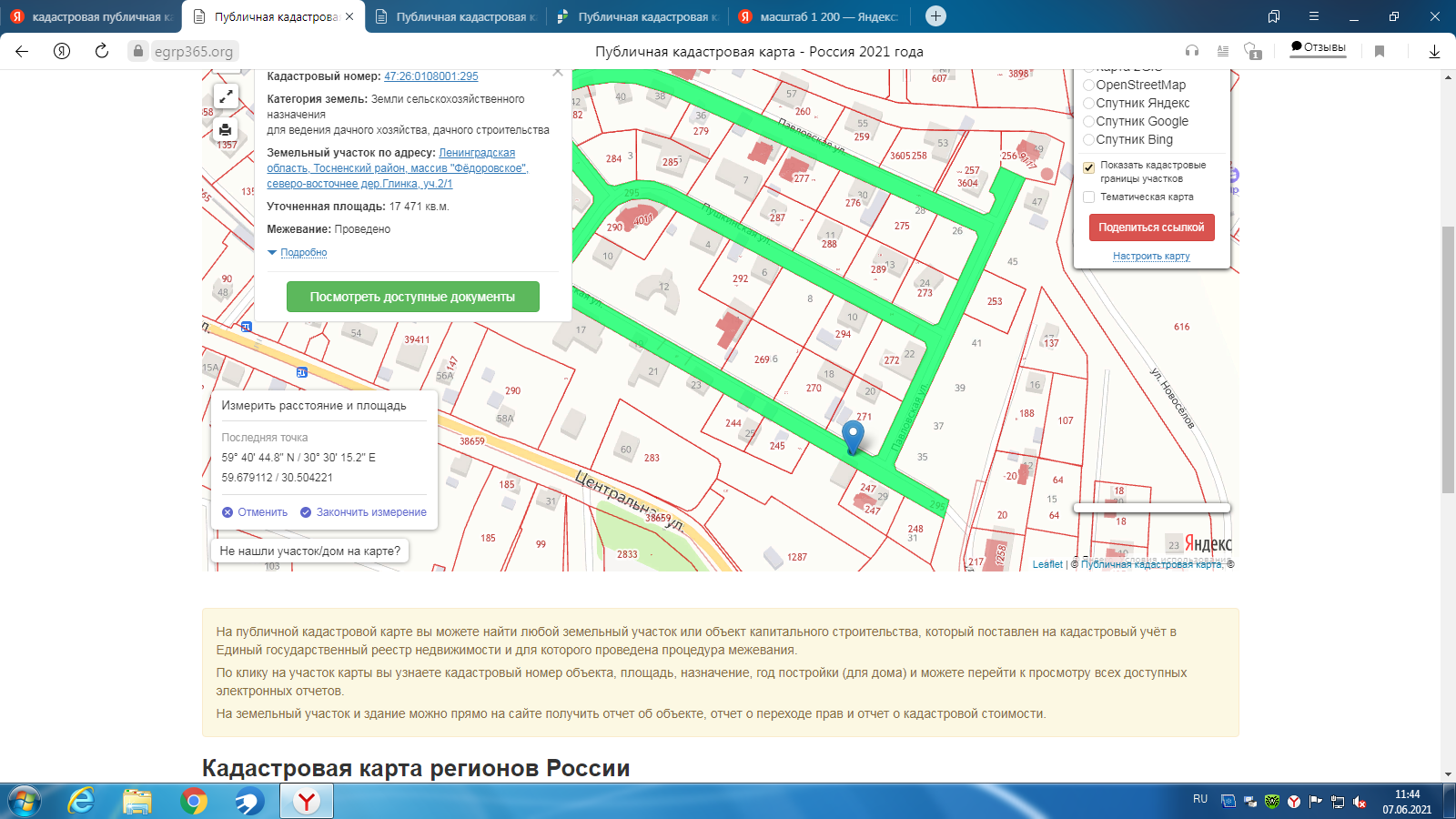 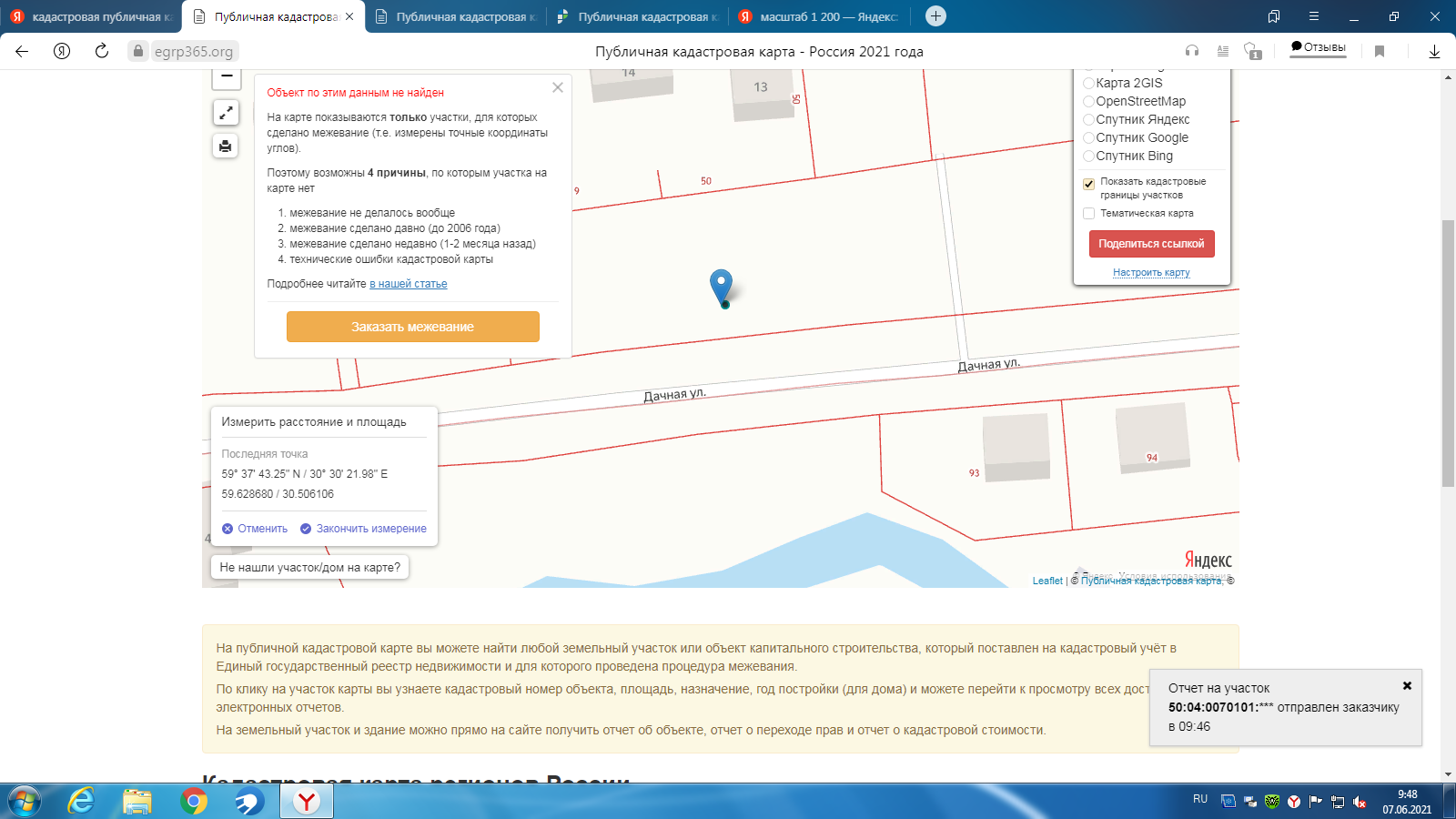 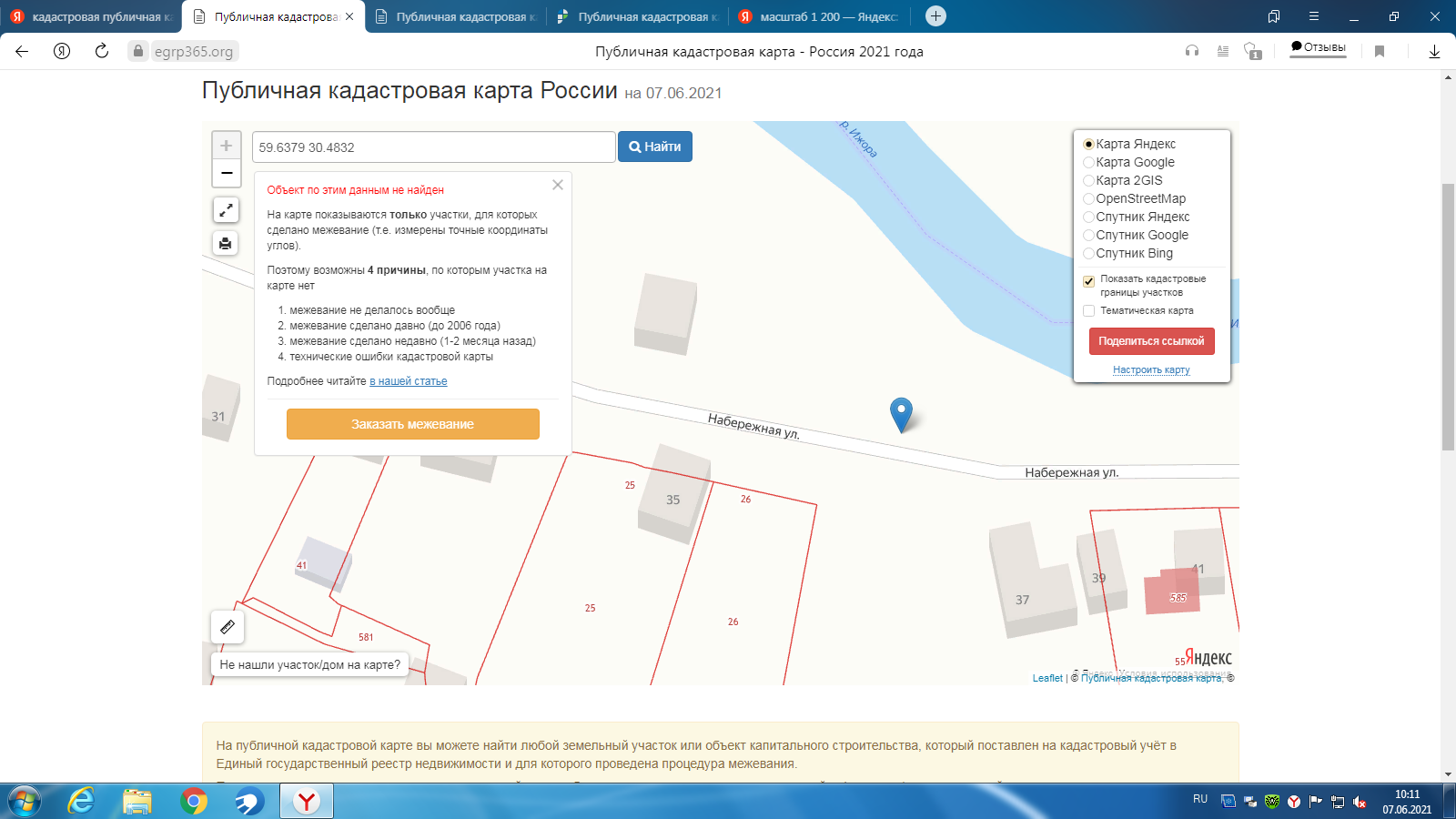 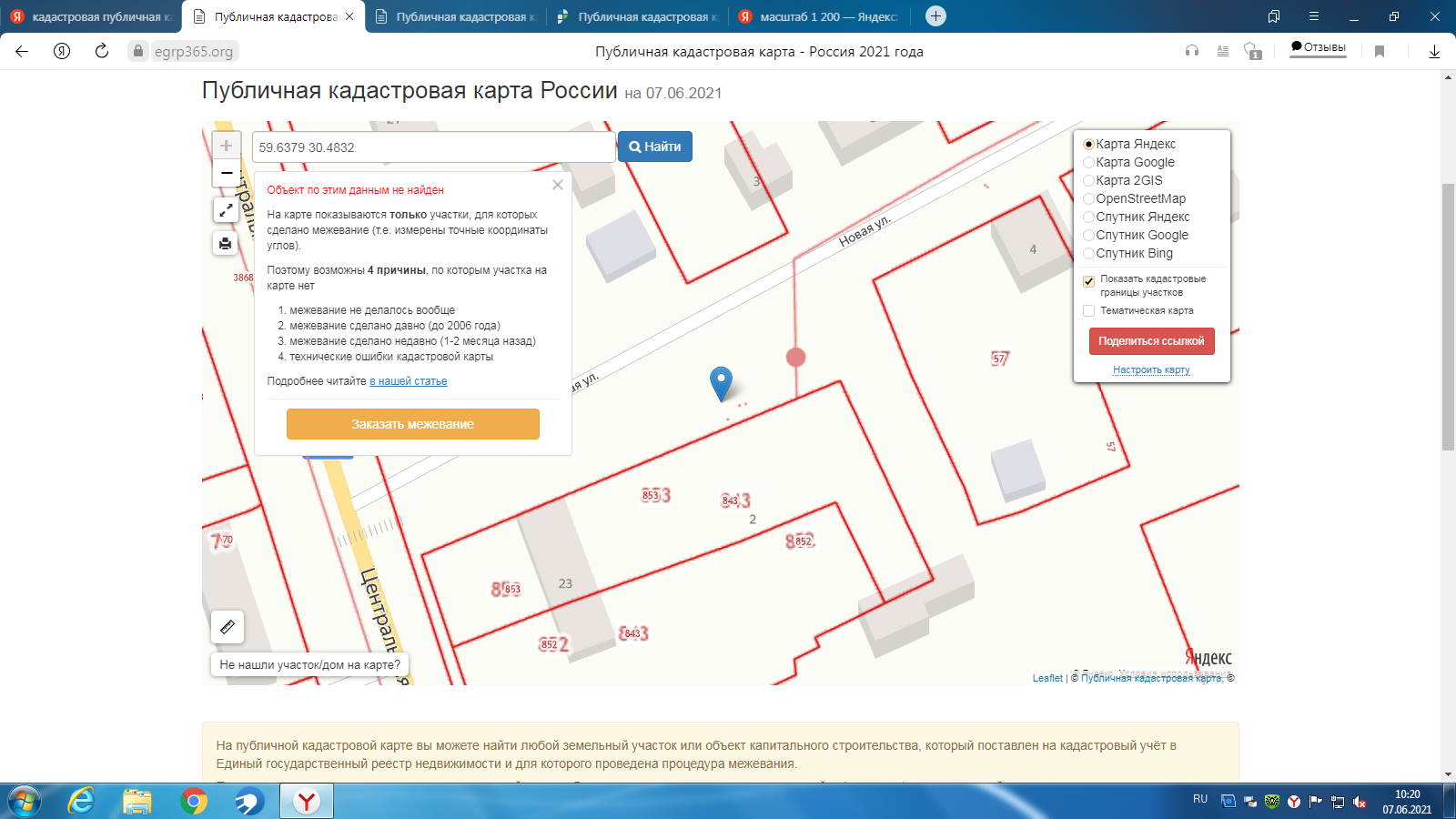 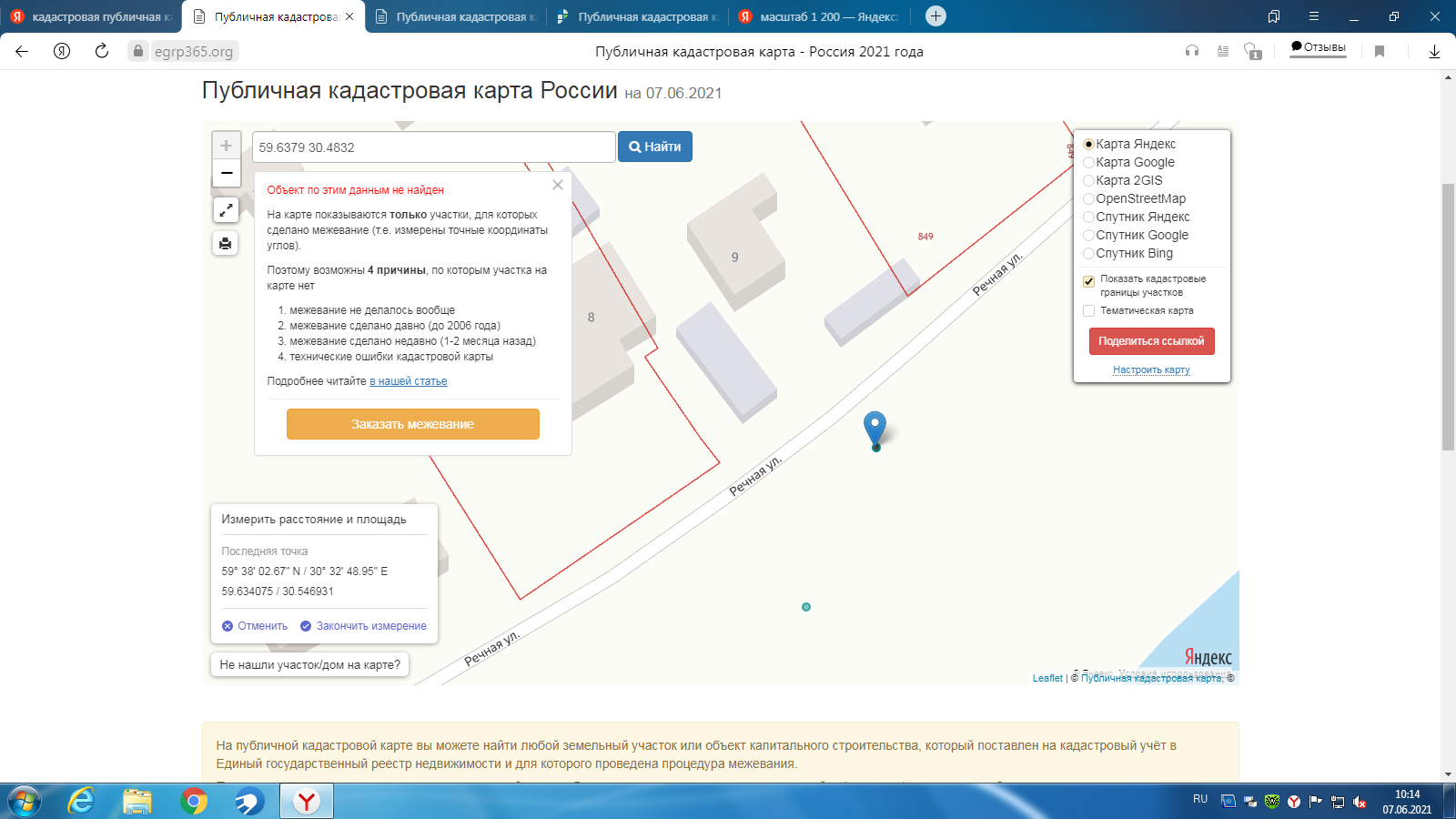 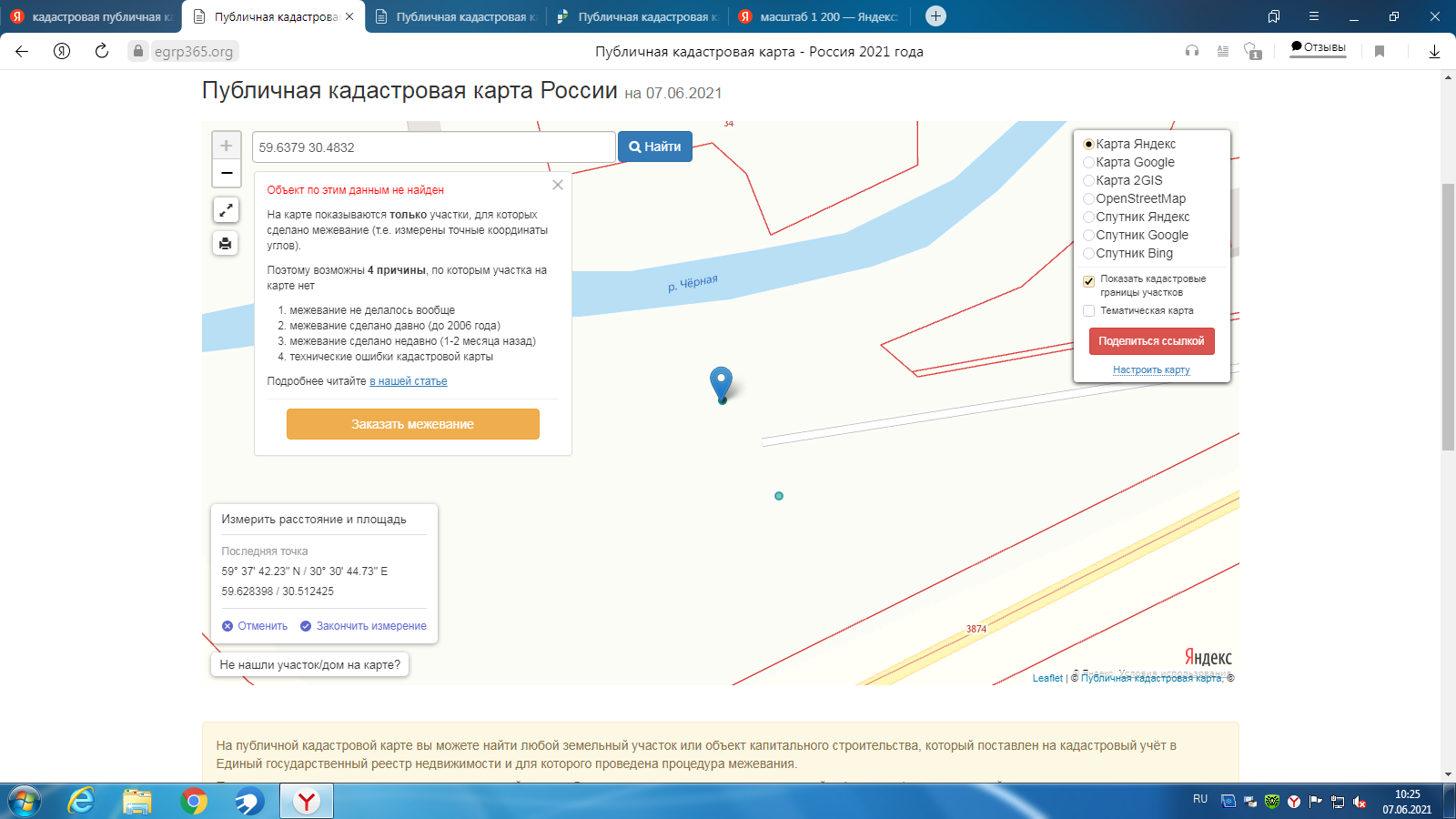 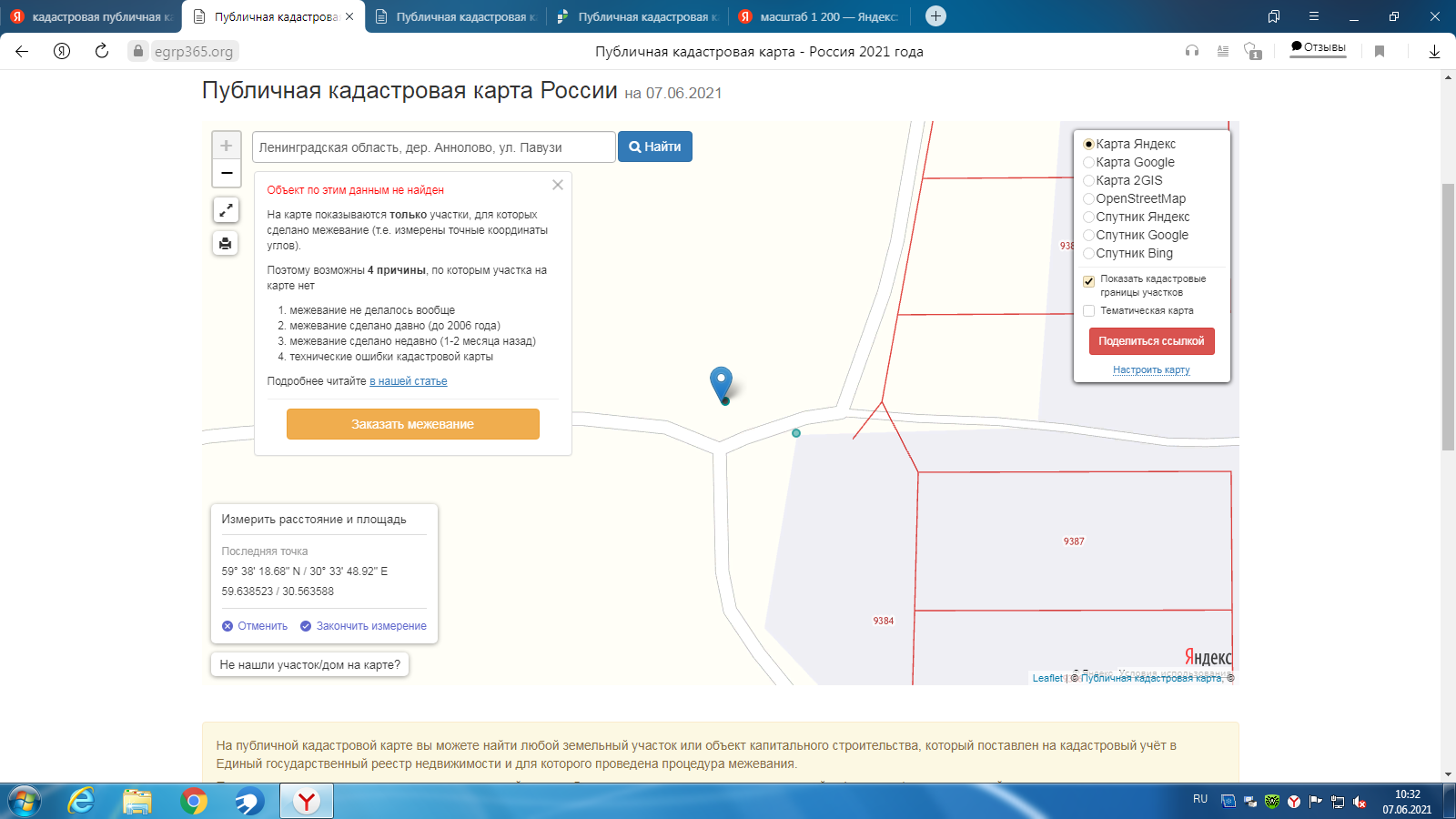 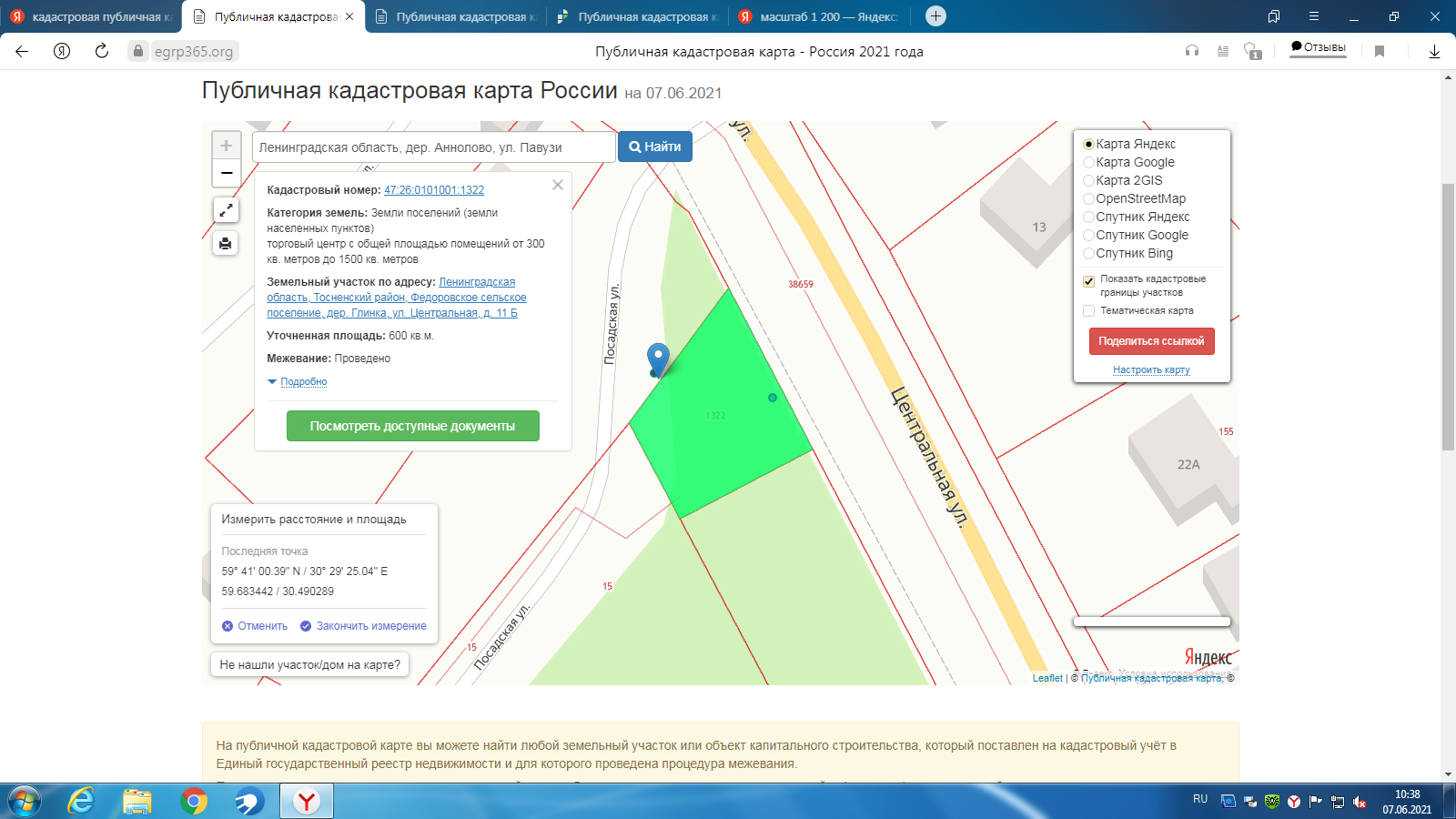 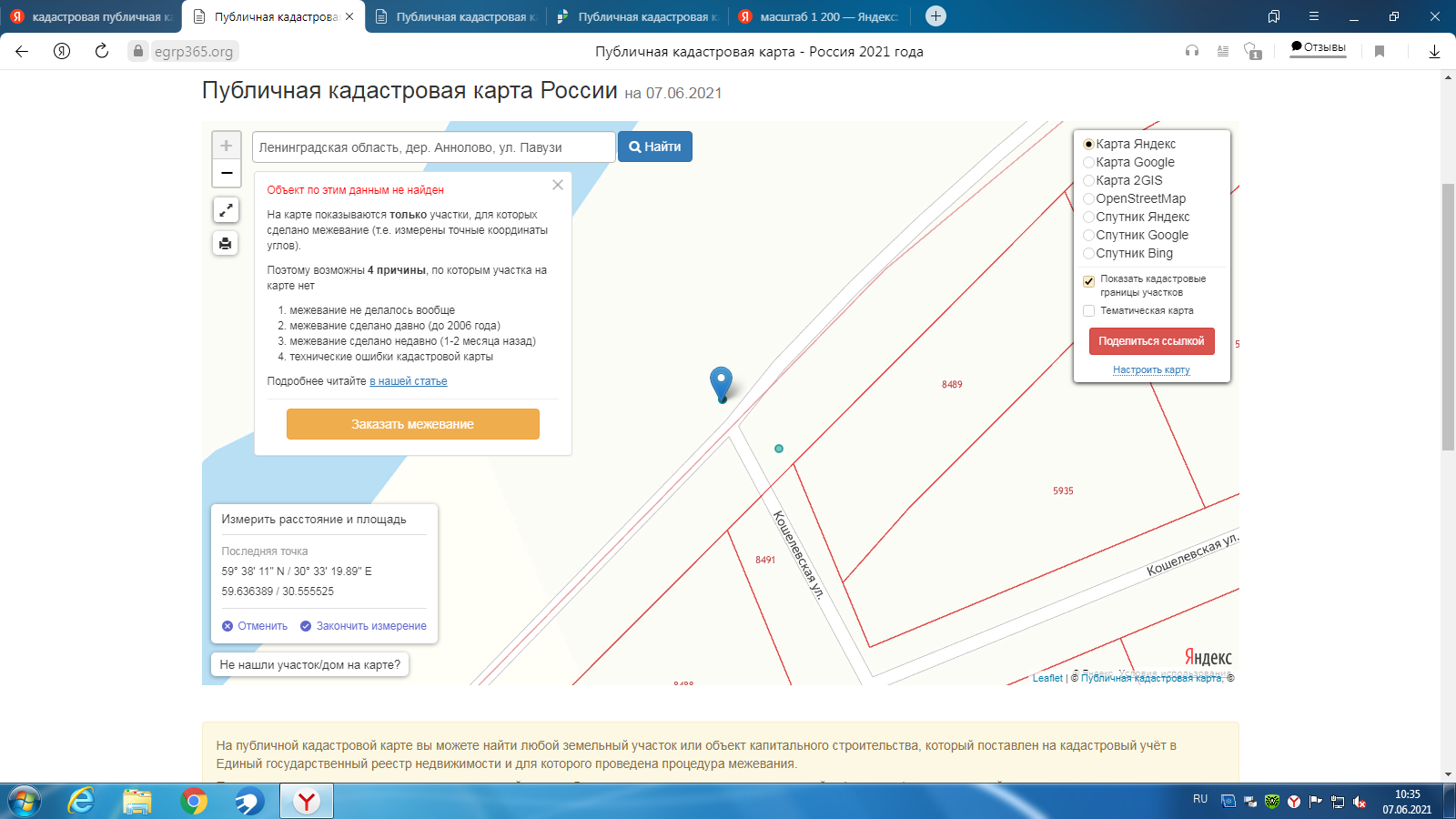 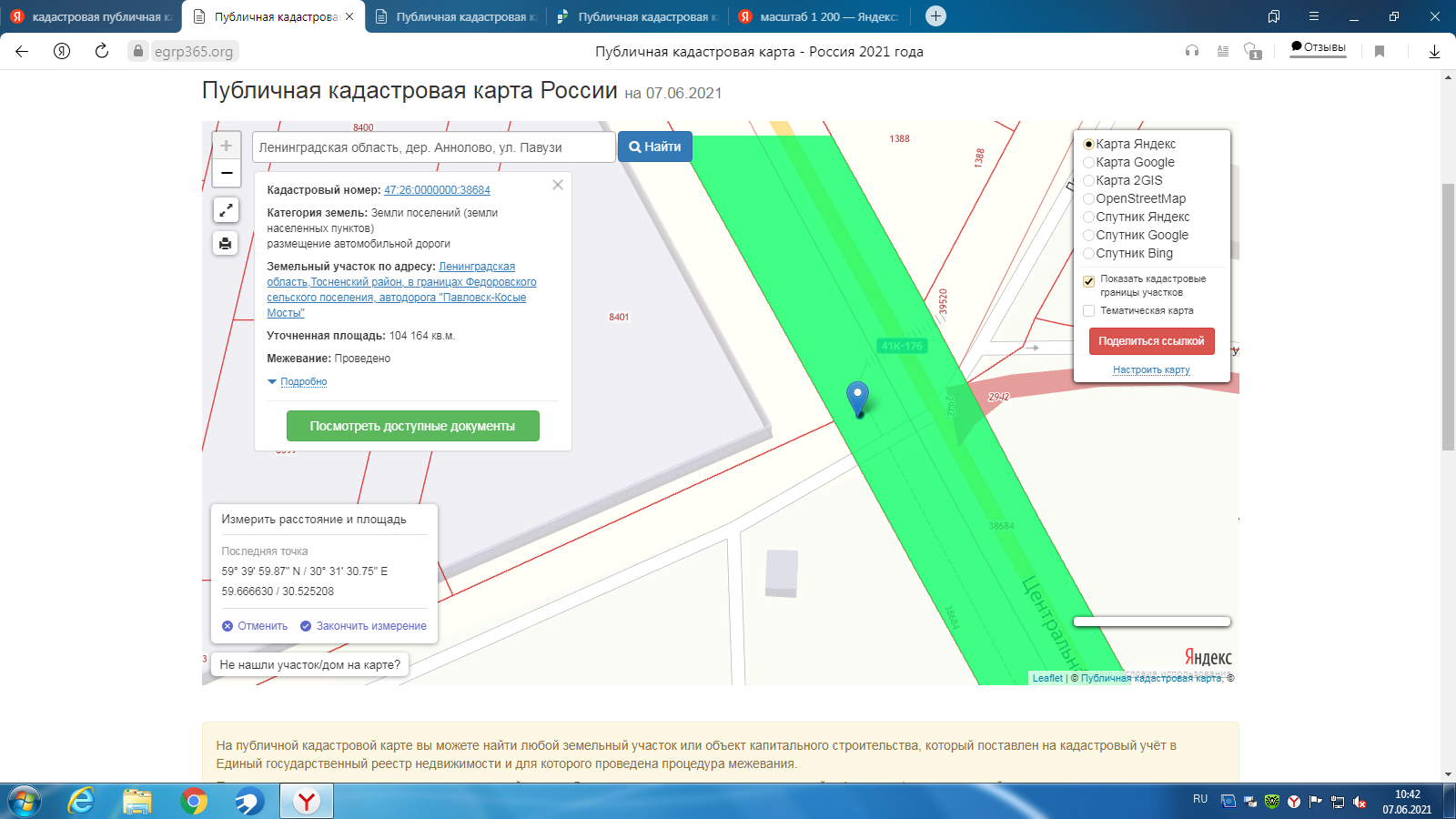 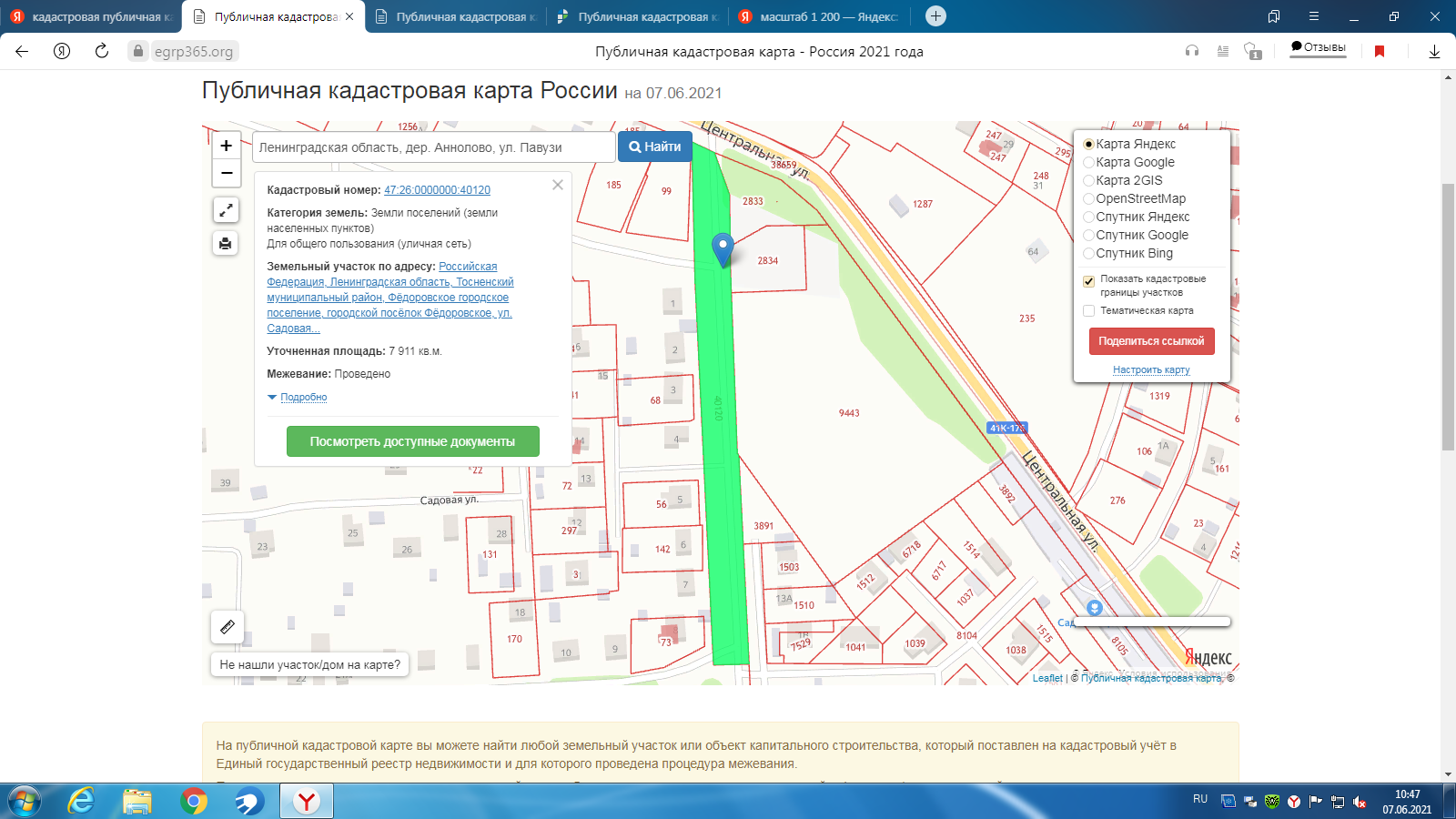 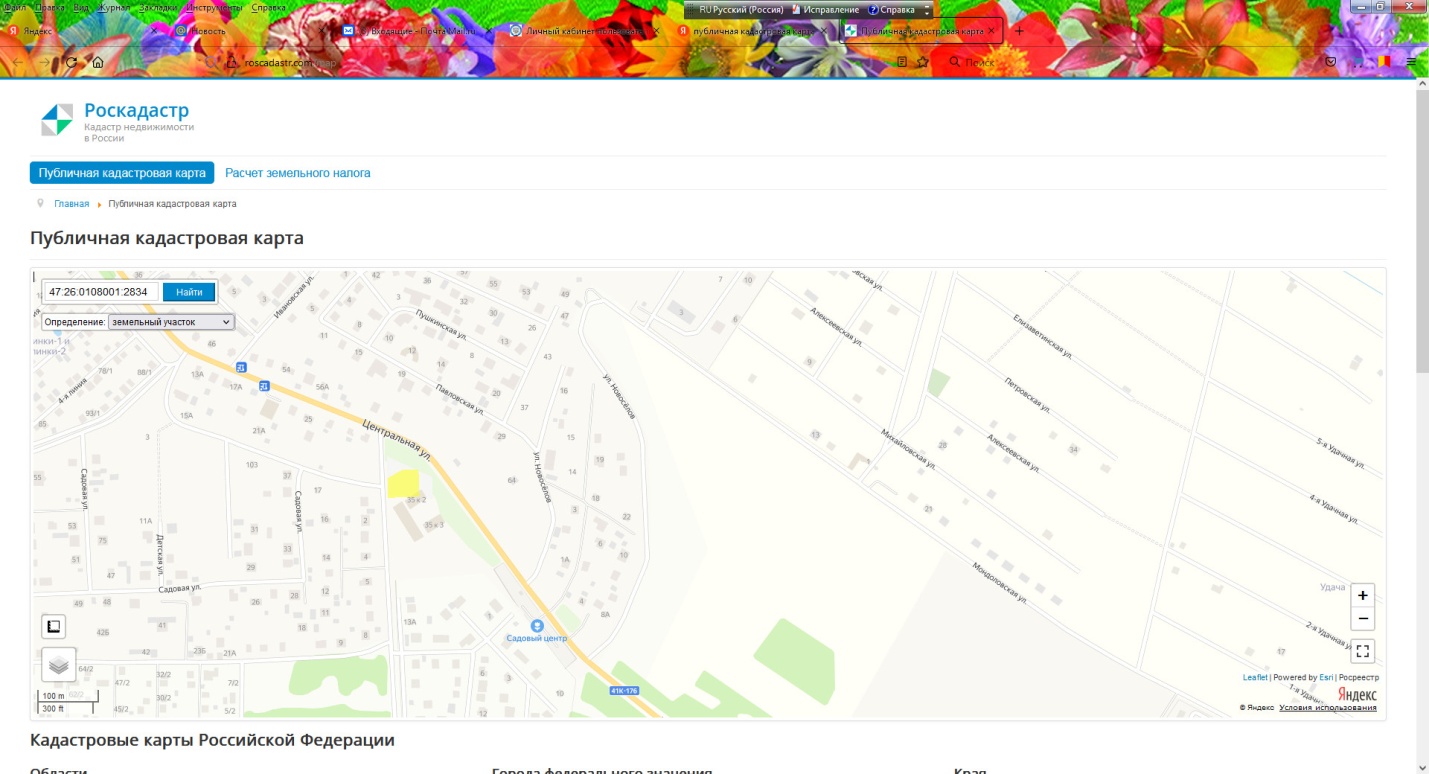 ЮРИДИЧЕСКИЕ ЛИЦАЮРИДИЧЕСКИЕ ЛИЦА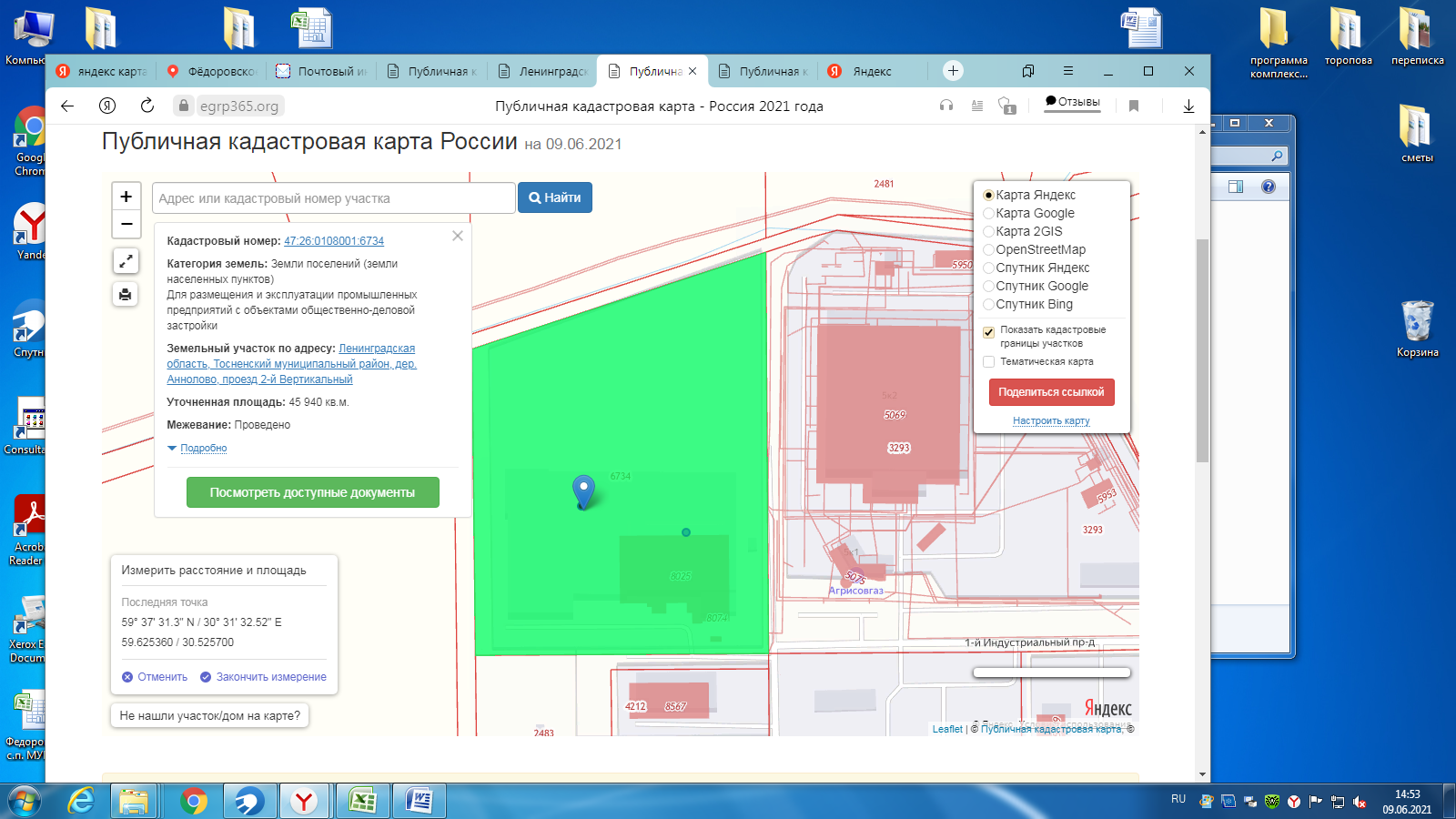 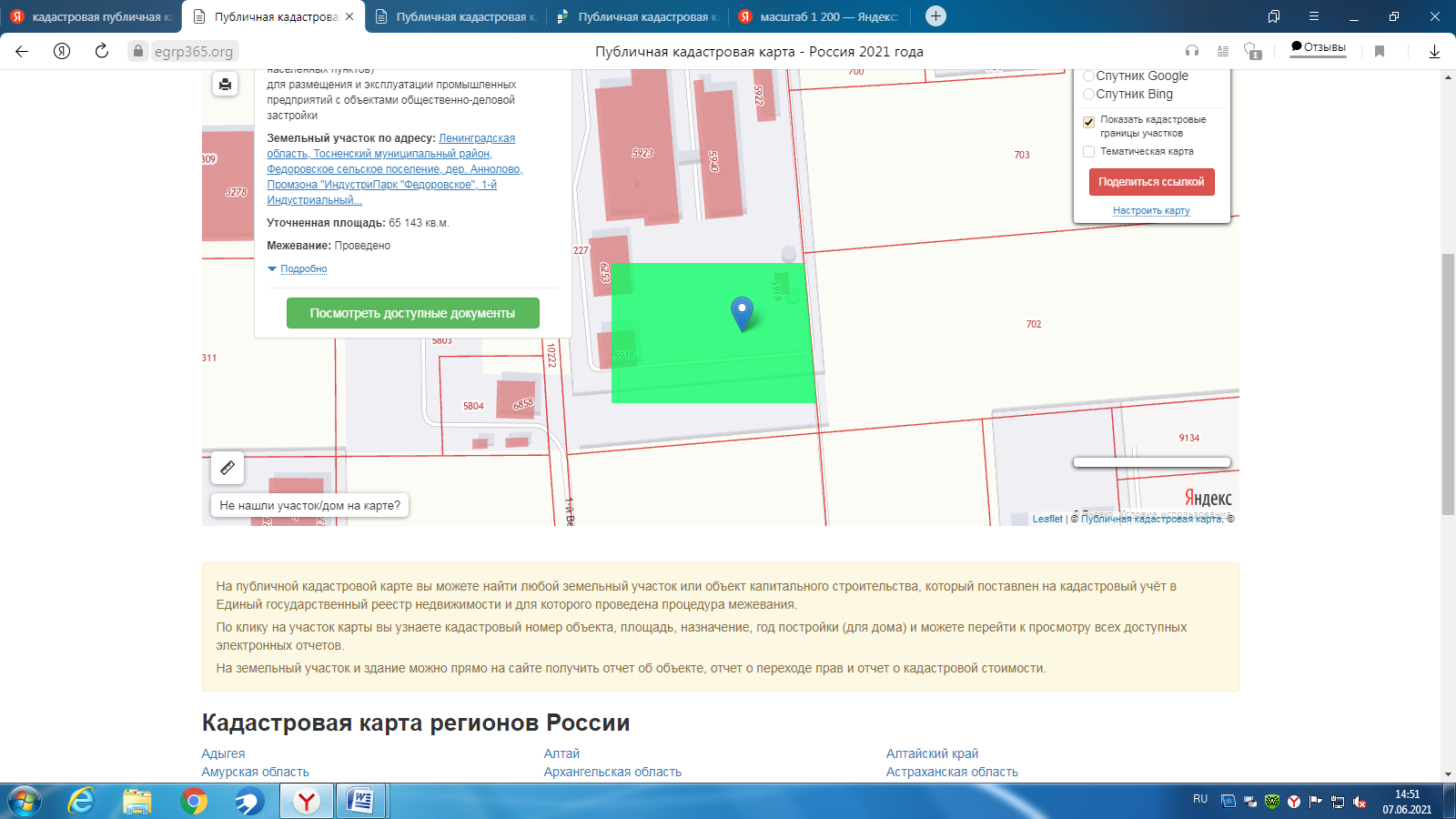 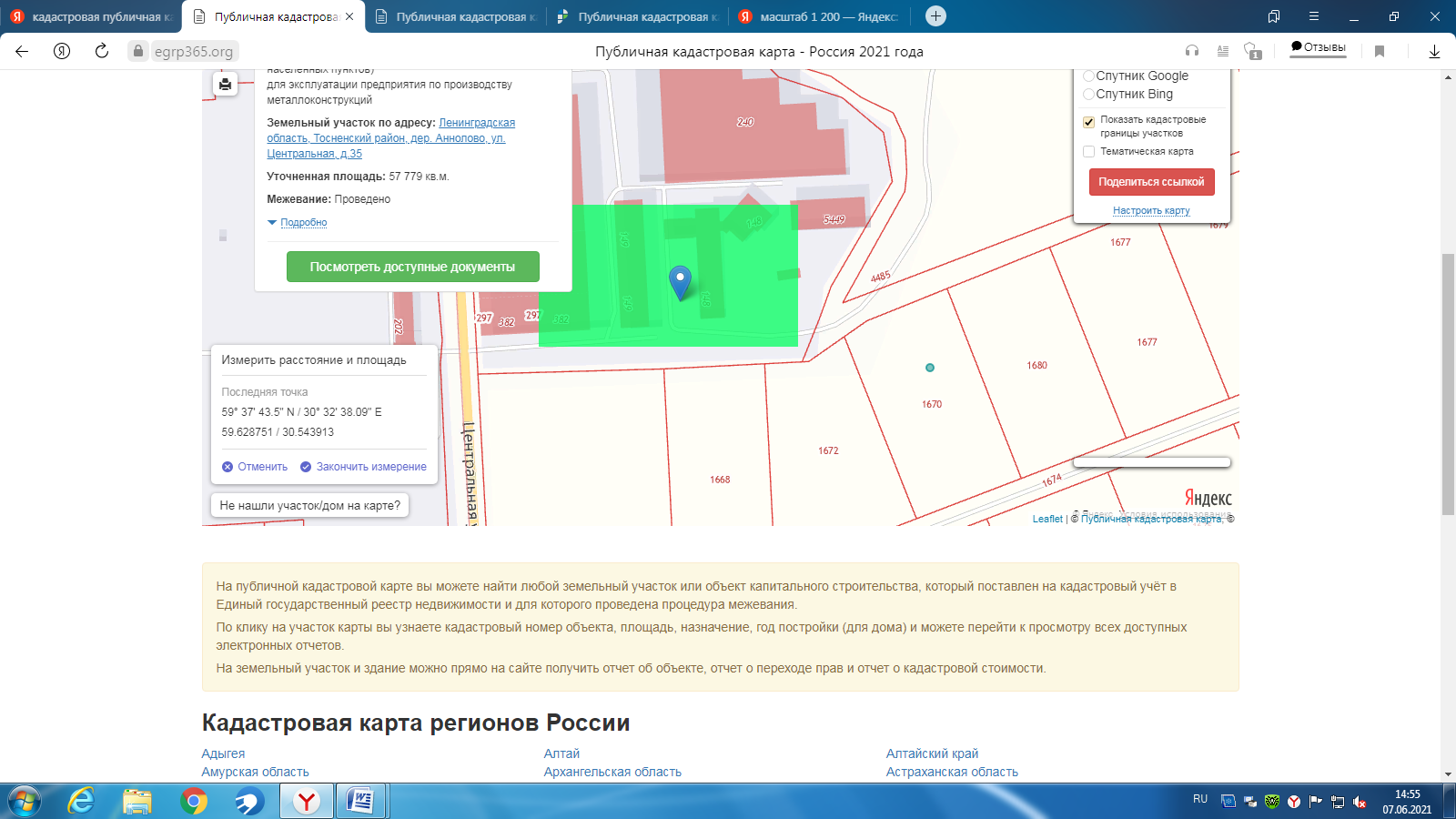 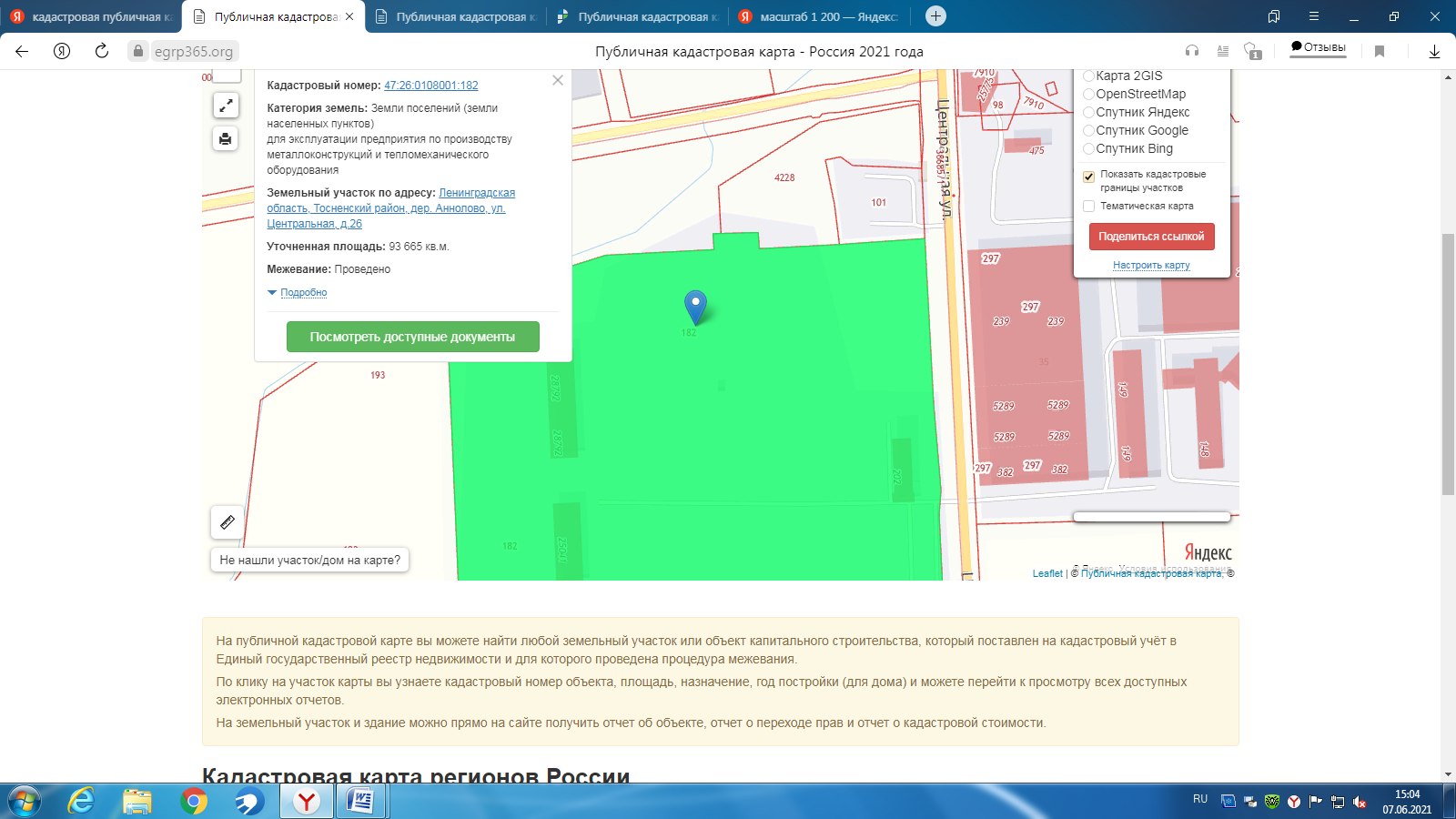 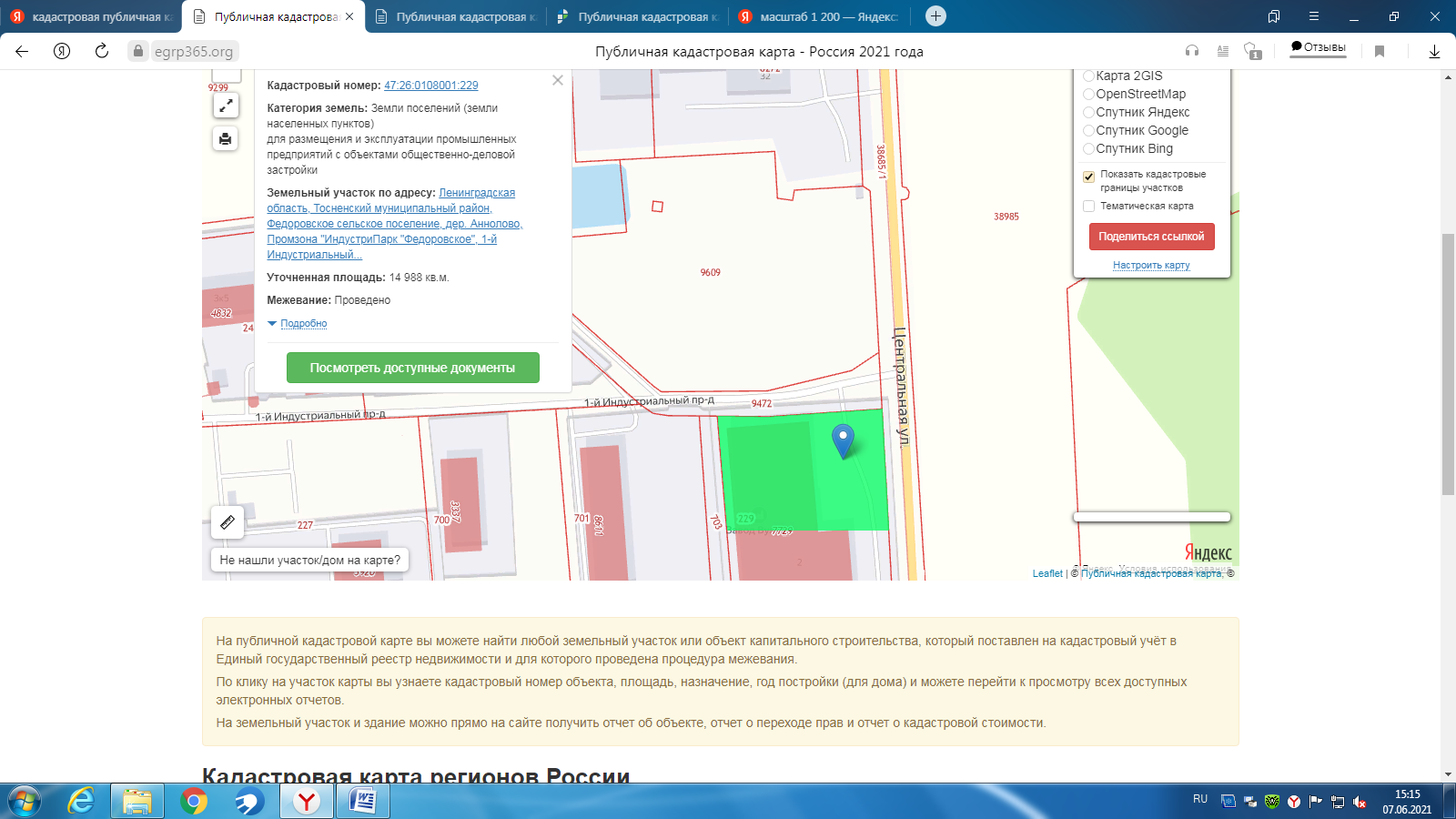 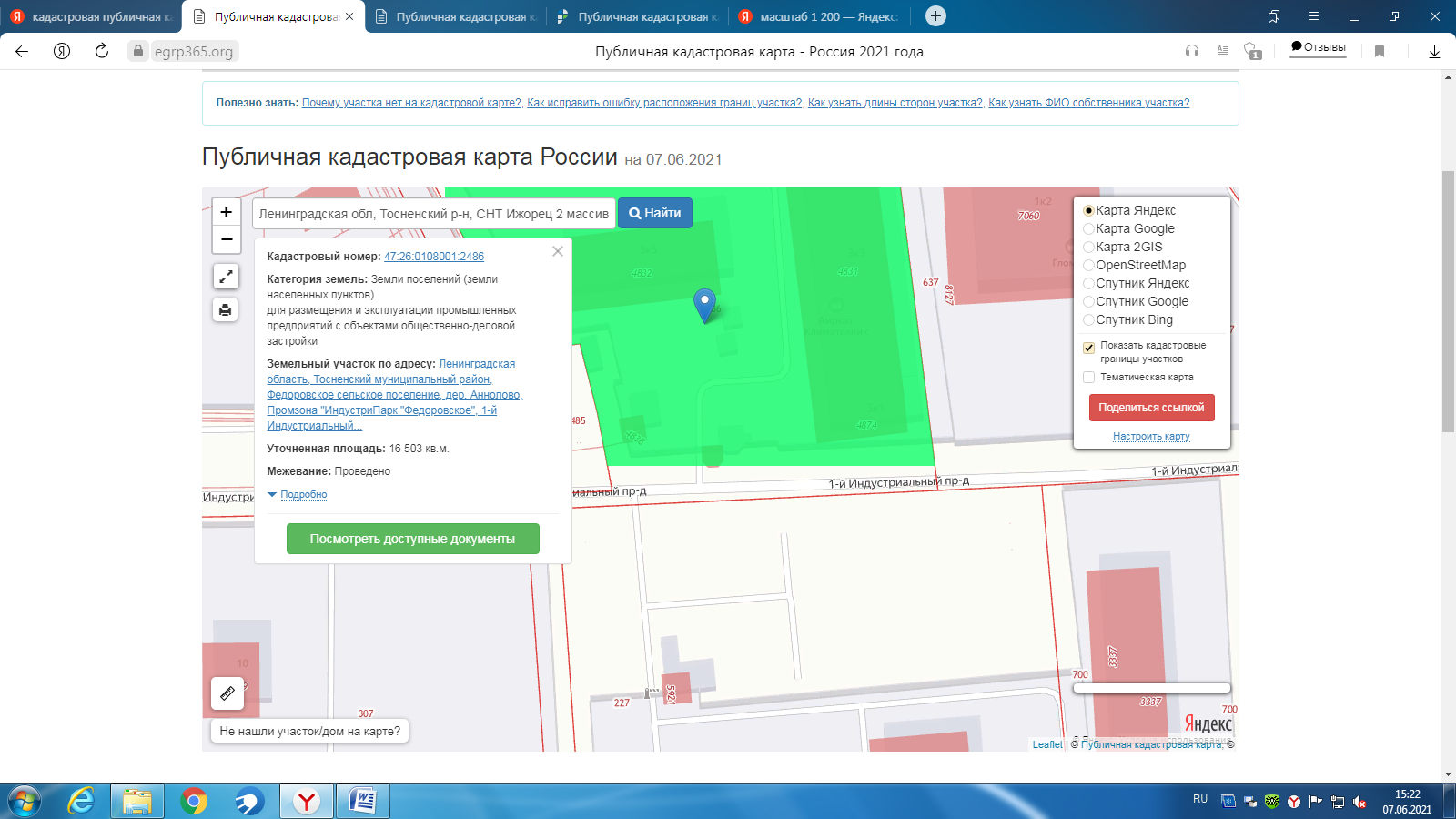 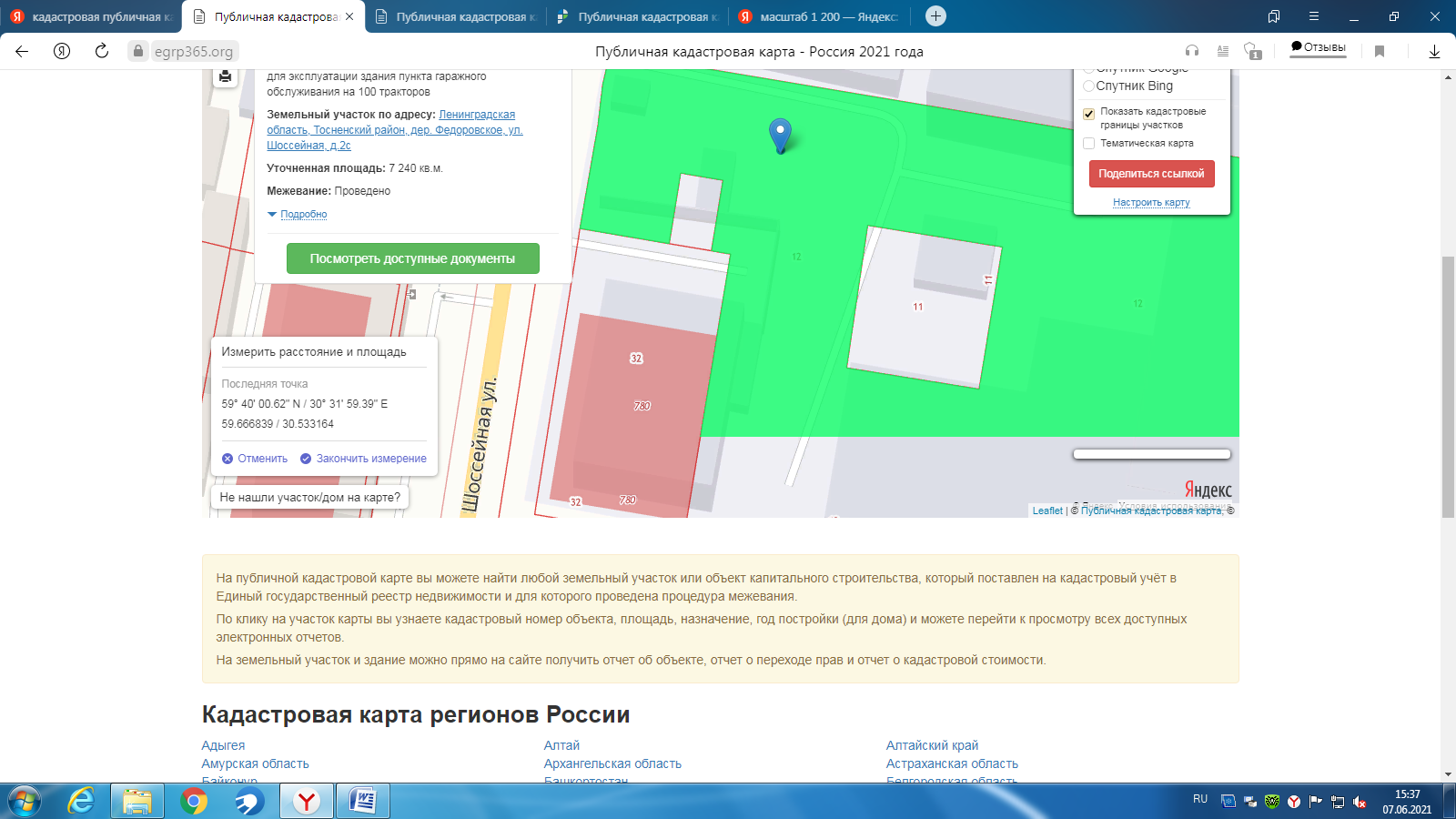 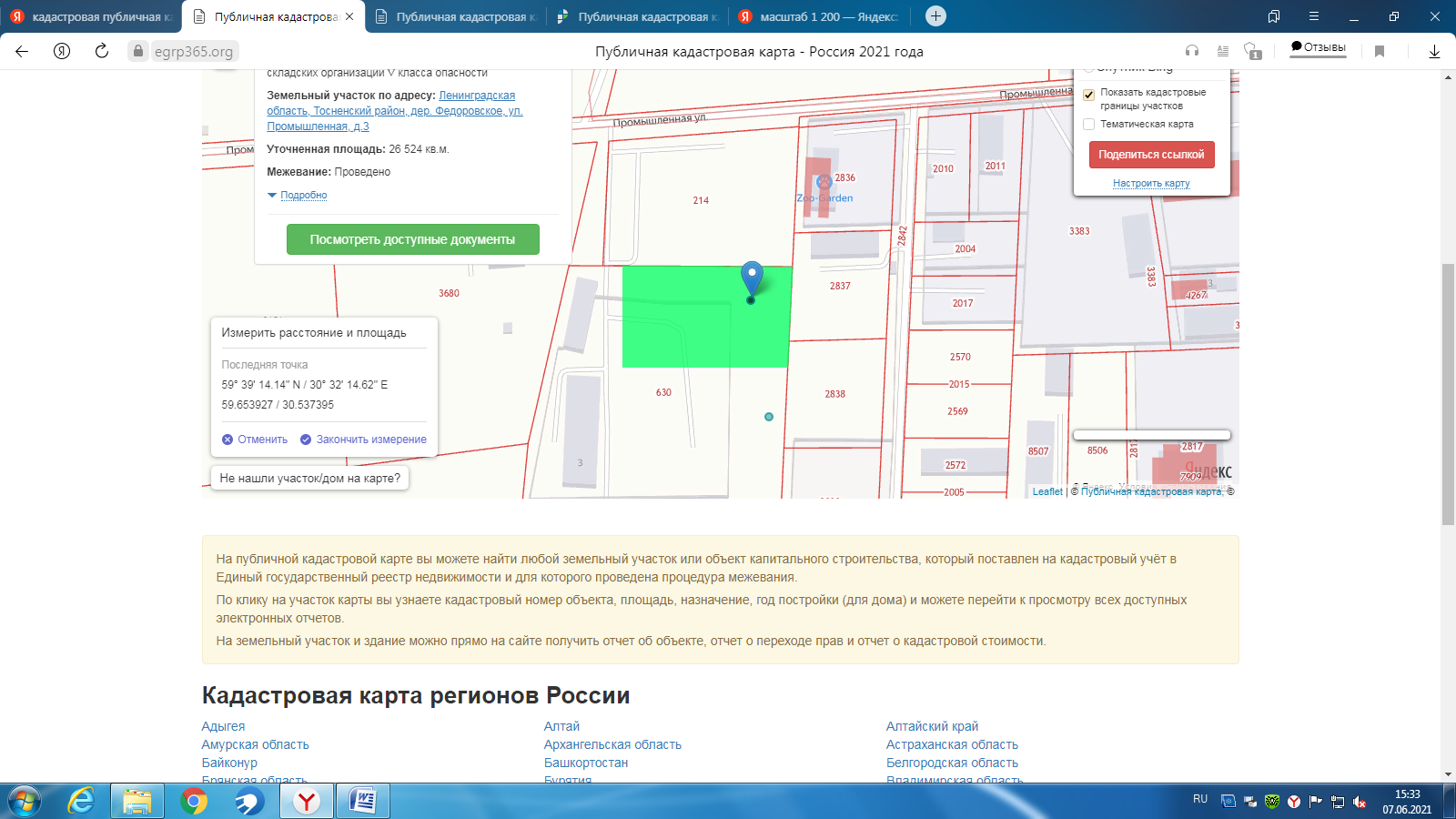 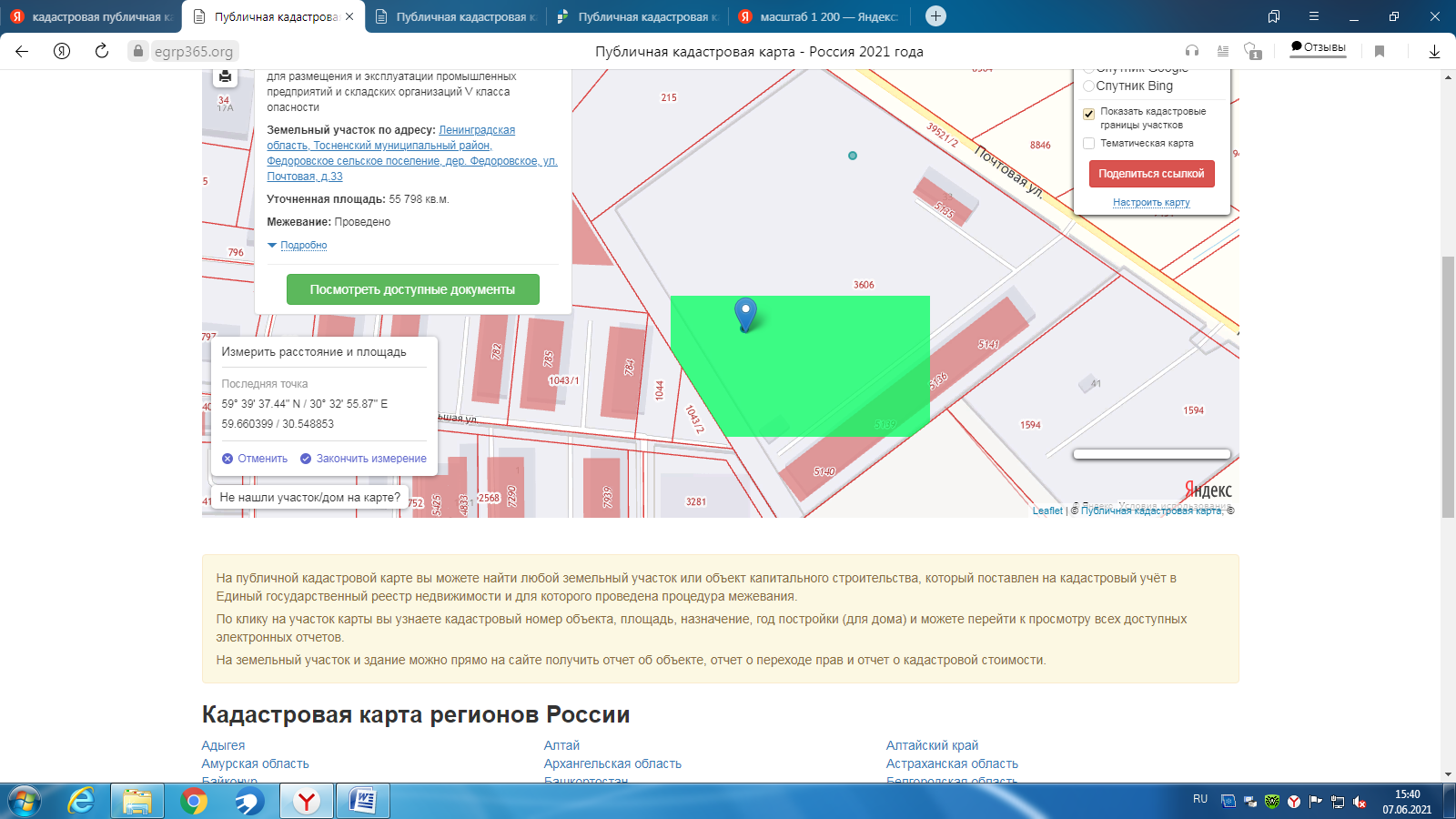 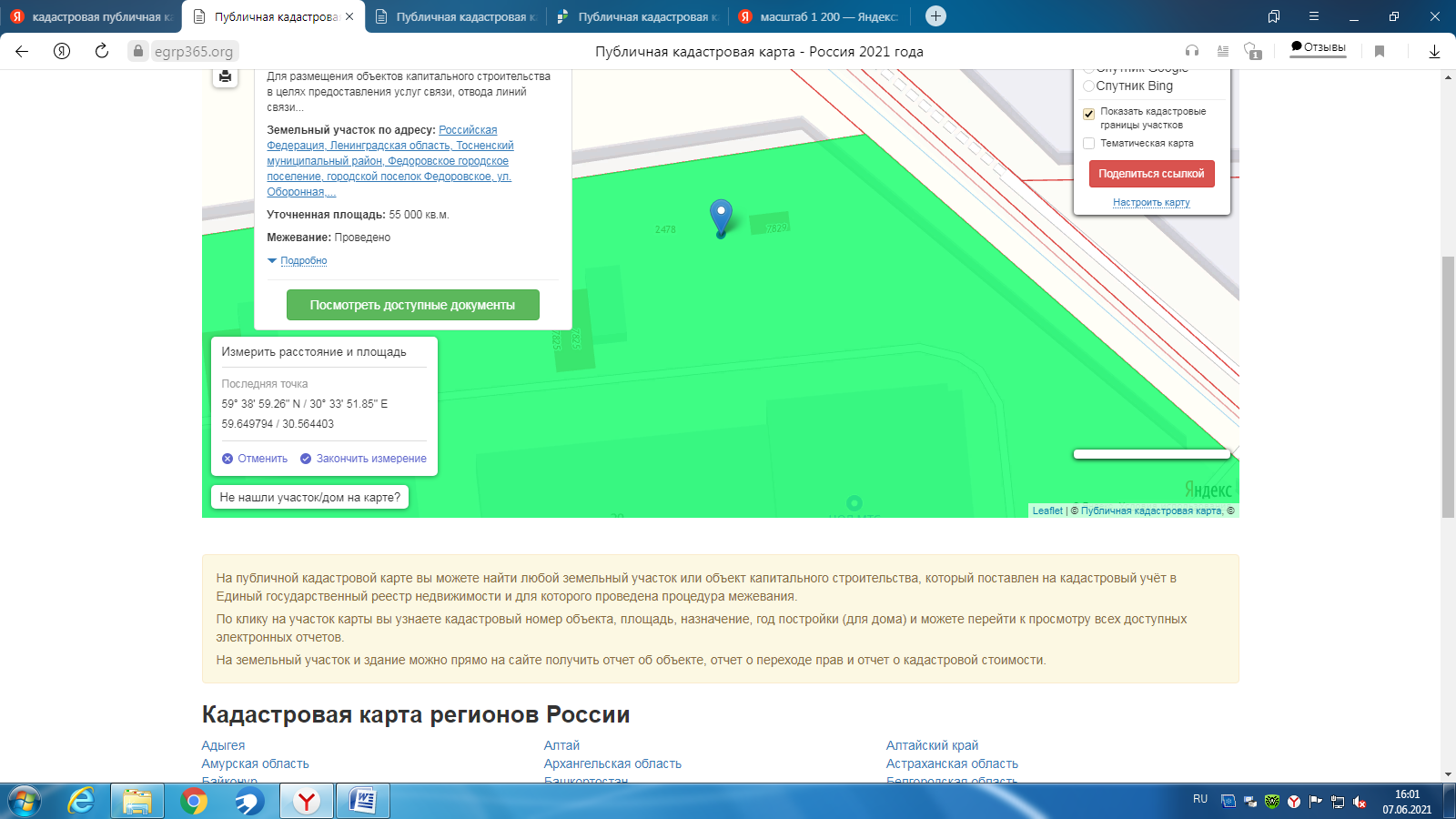 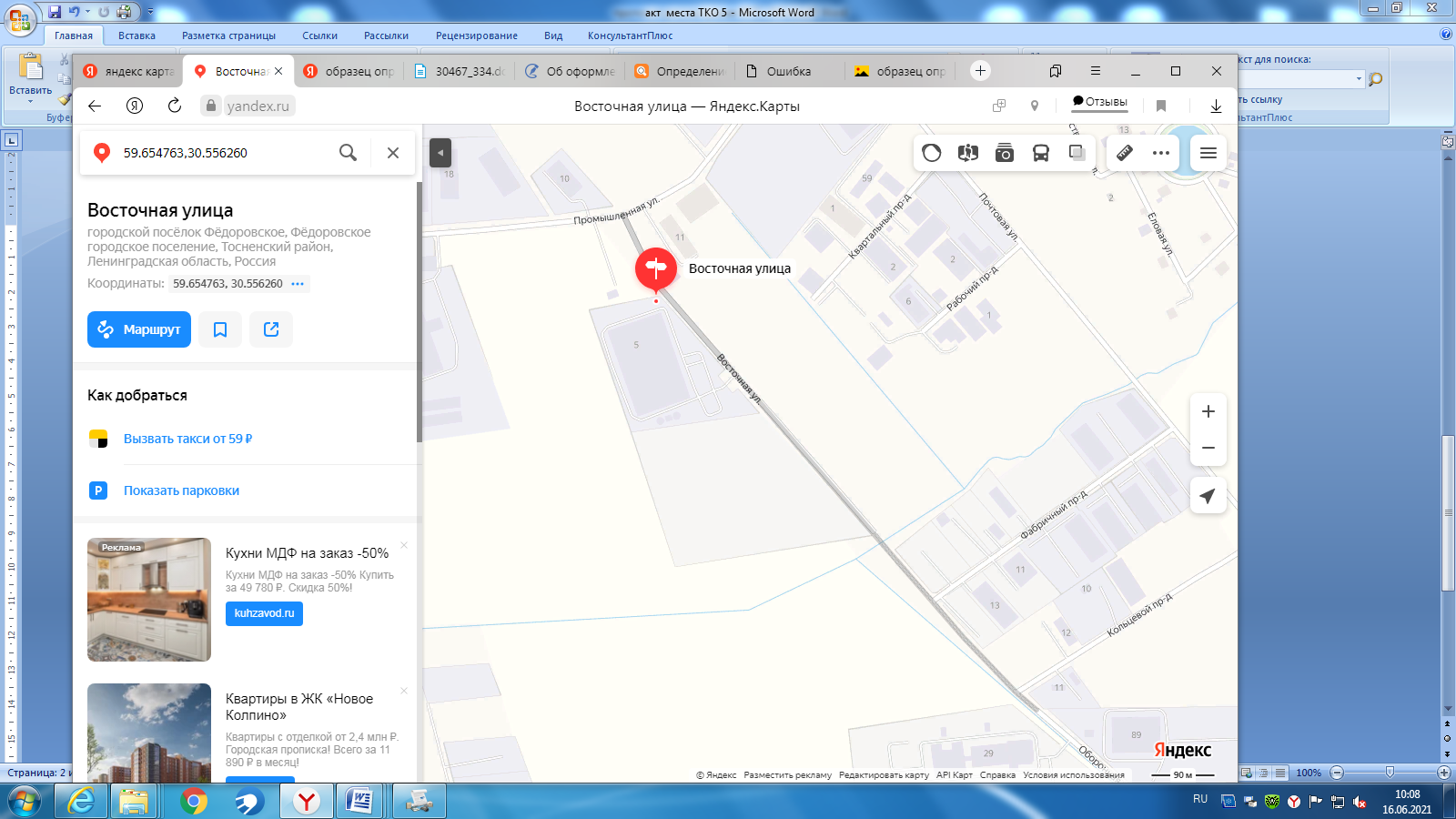 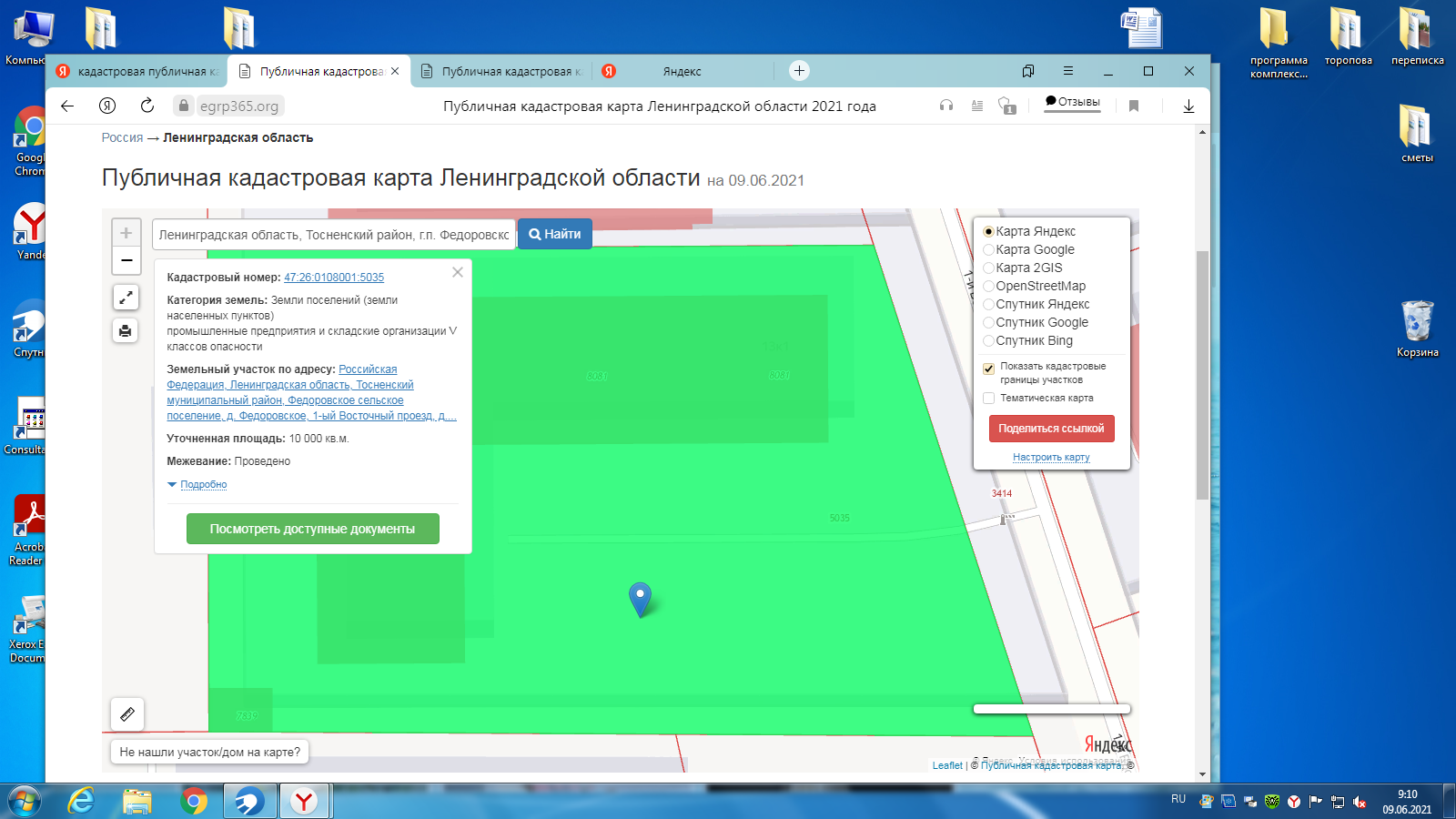 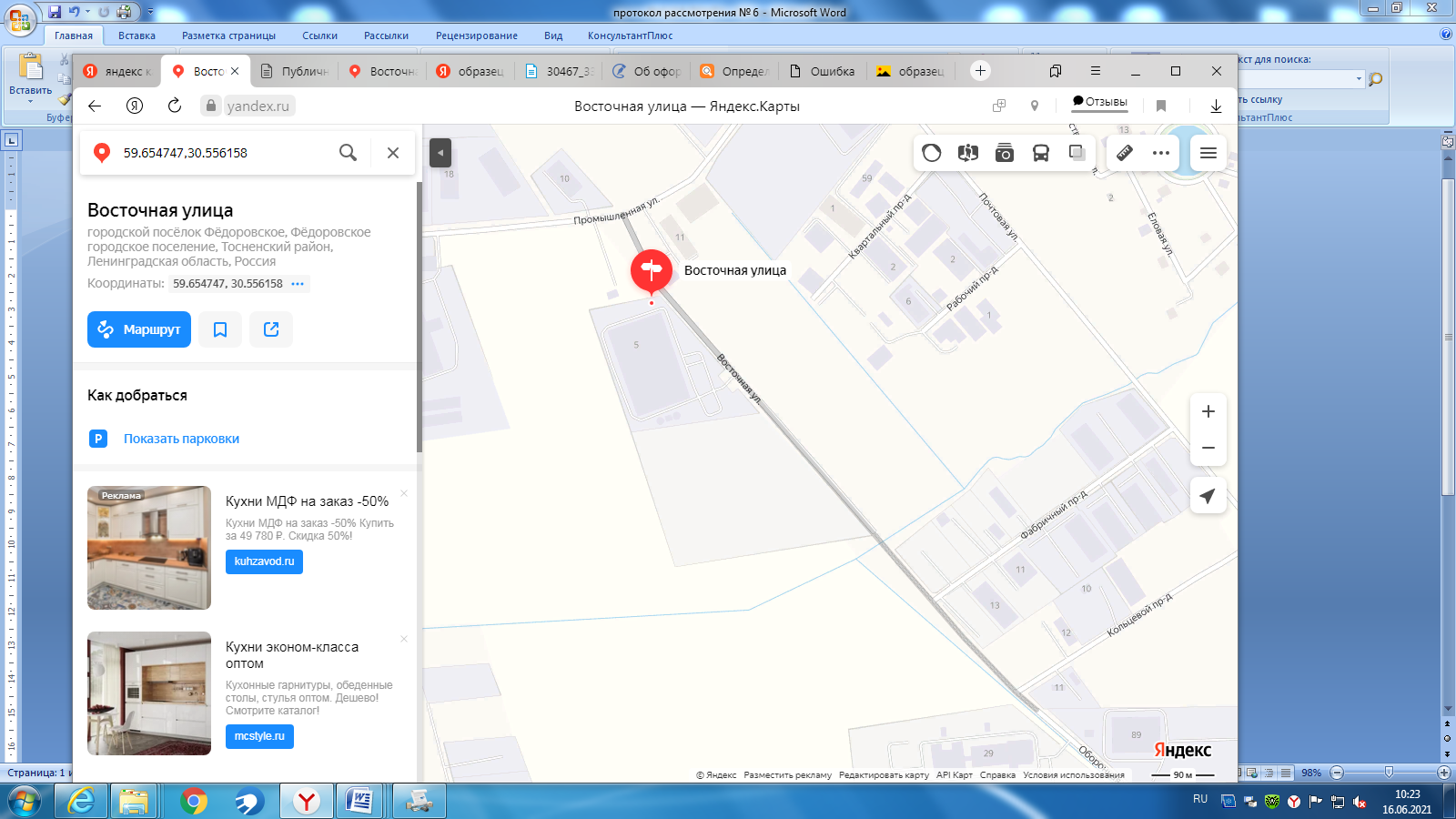 